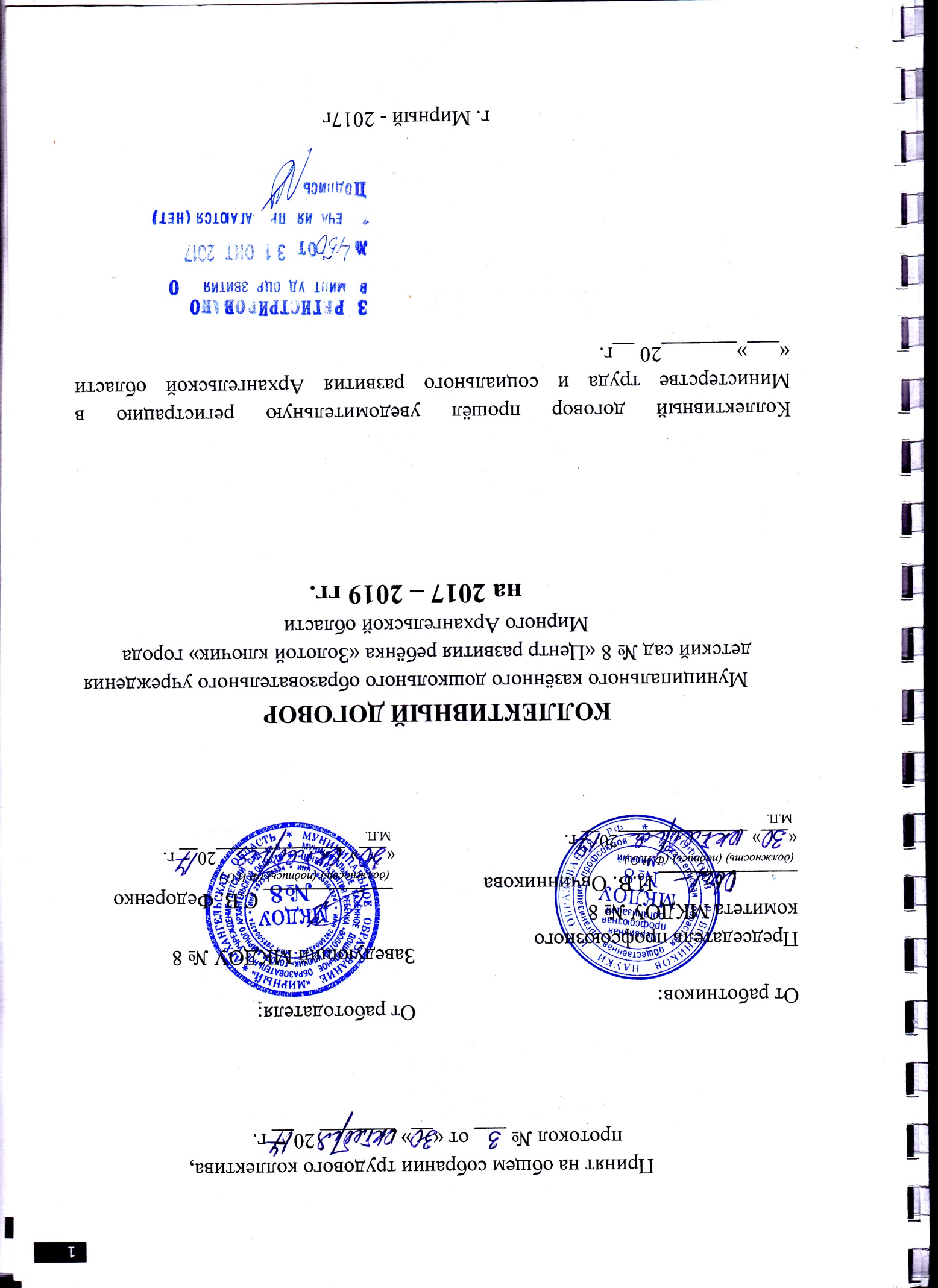 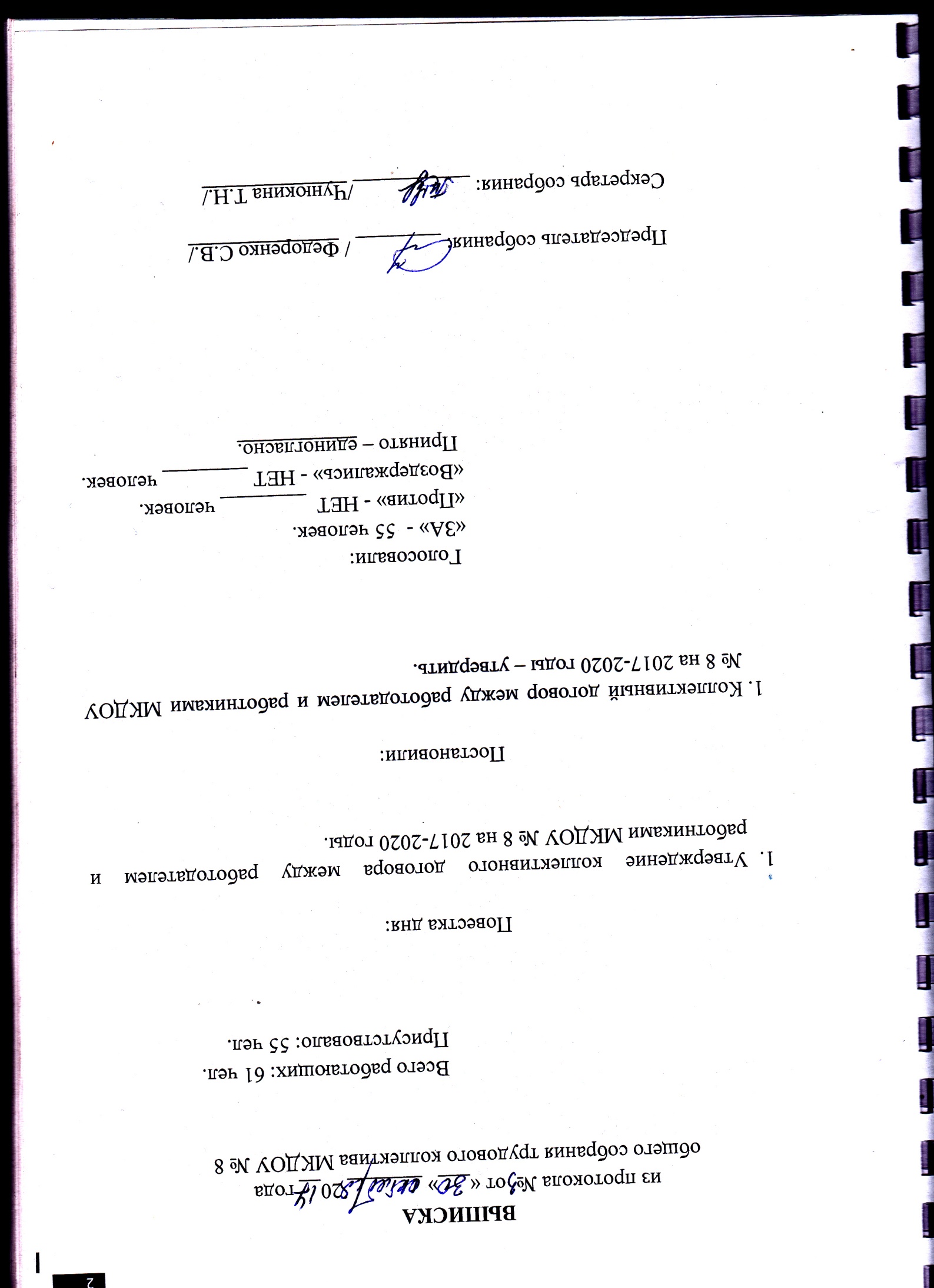 С О Д Е Р Ж А Н И ЕРаздел 1.	Общие положенияРаздел 2.	Трудовой договорРаздел 3.	Трудовые отношения, права и обязанности сторон трудовых отношенийРаздел 4.	Профессиональная подготовка, переподготовка и повышение квалификации работниковРаздел 5.	Высвобождение работников и содействие их трудоустройствуРаздел 6.	Рабочее времяРаздел 7.	Время отдыхаРаздел 8. 	Оплата и нормирование трудаРаздел 9.	Социальные гарантии и компенсационные льготыРаздел 10.	Охрана труда и здоровьяРаздел 11.	Пожарная безопасностьРаздел 12.	Гарантии профсоюзной деятельностиРаздел 13.	Защита трудовых прав работниковРаздел 14.	Порядок рассмотрения споров в процессе реализации коллективного договораРаздел 15.	Контроль за выполнением коллективного договораРаздел 16.	Ответственность сторонРаздел 17.	Заключительные положенияРаздел 1. Общие положения	1.1. Настоящий коллективный договорзаключён между работодателем и работниками и является правовым актом, регулирующим социально - трудовые, экономические и профессиональные отношения в Муниципальном казённом дошкольном образовательном учреждении детский сад № 8 «Центр развития ребёнка «Золотой ключик» города Мирного Архангельской области (далее по тексту - Учреждение), действующего на основании Устава.	Коллективный договорразработан в соответствии с Трудовым кодексом Российской Федерации (далее - ТК РФ), Федеральным законом «О профессиональных союзах, их правах и гарантиях деятельности» (далее - ФЗ «О профессиональных союзах, их правах и гарантиях деятельности»), Федеральным Законом «Об образовании в Российской Федерации»,  Уставом  Учреждения, Соглашением между работодателем и профсоюзным комитетом,иными правовыми актами, содержащими нормы трудового права РФ.	Настоящий коллективный договор заключёнв целях создания благоприятных условий деятельности работодателя, и направлен на выполнение требований трудового законодательства РФ и более высоких требований, предусмотренных настоящим коллективным договором(ст.40 ТК).	Действие настоящего коллективного договорараспространяется на всех работников Учреждения, в том числе заключивших трудовой договорпо совместительству.	1.2.Сторонами коллективного договора(далее – стороны) являются:	1.2.1.Работники Учреждения, являющиеся членами профсоюзного комитета, в лице их представителя - председателя Овчинниковой Ирины Валентиновны (ст.ст. 29, 31 ТК РФ);		1.2.2. 	Работодатель в лице заведующего Учреждения - Федоренко Светланы Васильевны (ст.33 ТК РФ).1.3. Работники, не являющиеся членами профсоюзного комитета, имеют право уполномочить профсоюзный комитет представлять их интересы во взаимоотношениях с работодателем (ст.ст. 30, 31 ТК РФ).1.4. Стороны договорились, что текст коллективного договорадолжен быть доведён работодателем до сведения работников не позднее первого месяца после его подписания, а также всемвновьпринимаемым работникам под роспись.1.5. Действие  настоящего  коллективного  договора распространяется  на  всех  работников Учреждения.1.6. 	Отдельные  пункты  коллективного договорас обоюдного согласия и решения сторон могут  изменяться и  дополняться, оформляются в виде приложения.Пересмотр обязательств не может приводить к снижению уровня социально-экономического положения работников Учреждения
(ст. 36 ТК РФ).Представители сторон, уклоняющиеся от участия в коллективных переговорах по заключению, изменению коллективного договора, соглашения или неправомерно отказавшиеся от подписания согласованного коллективного договора, соглашения, а также виновные в непредставлении информации, необходимой для ведения коллективных переговоров и осуществления контроля за соблюдением коллективного договора, соглашения, подвергаются штрафу в размере и порядке, которые установлены (ст.ст. 54, 55 ТК РФ).1.7. 	В течение срока действия коллективного договорани одна из сторон не вправе прекращать в одностороннем порядке выполнение принятых на себя обязательств.1.8. 	Все спорные вопросы по толкованию и реализации положений коллективного договорарешаются сторонами.1.9. 	Настоящий коллективный договорзаключён на 2017-2019 гг. 
(с 01 ноября 2017 года по 01 ноября 2019 года), вступает в законную силу с момента его подписания и действует до заключения нового, но не более трёх лет (ст. 43 ТК РФ). По истечении срока действия,согласно (ст.43 ТК РФ), коллективный договорможет быть продлён на срок,но не более трёх  лет.1.10. 	Контроль завыполнениемколлективного договорана всех уровнях, осуществлятьсторонами коллективного договора, а также соответствующими органами по труду.1.11.	Стороны определяют следующие формы управлениядошкольным Учреждением непосредственно работниками (ст.53 ТК РФ):	1.11.1. учёт мнения профсоюзного комитета;	1.11.2. консультации с работодателем по вопросам принятия локальных нормативных актов (ч.3 ст.8 ТК РФ);	1.11.3. получение от работодателя информации по вопросам, непосредственно затрагивающим интересы работников, а также по вопросам, предусмотренным (ч.2 ст.53 ТК РФ), и по иным вопросам, предусмотренным в настоящем коллективном договоре;	1.11.4. обсуждение с работодателем вопросов о работе Учреждения, внесении предложений по её совершенствованию;	1.11.5. участие в разработке и принятии коллективного договора.1.12.	Коллективный договорсохраняет своё действие в случае изменения структуры, наименования Учреждения, расторжения трудового коллективного договора с заведующим Учреждения, а также в других случаях, установленных законодательством РФ.   1.13. 	В коллективном договоре, с учётом особенностей его деятельности и финансовых возможностей, предусмотрены дополнительные меры социальной поддержки, льготы, гарантии.1.14. 	Стороны договорились, что принятие локальных нормативных актов, содержащих нормы трудового права, реализовывать по согласованию с представительным органом  работников в лице председателя профсоюзного комитета (ст. 8   ТК РФ). 	1.15.	Нормы локальных нормативных актов, ухудшающие положение работников по сравнению с установленным трудовым законодательством и иными нормативно-правовыми актами, содержащими нормы трудового права, принятые без соблюдения установленного (ст.372 ТК РФ) порядка учёта мнения профсоюзного комитетаприменению не подлежат.        1.16. Стороны пришли к соглашению, что работодатель обязуется:	1.16.1. направить подписанный сторонами коллективный договорс приложением, в течение семи дней со дня окончания действия дополнительного соглашения № 1 о продлении срока действия коллективного договора от 01 ноября 2017 года, в Министерство труда, занятости и социального развития Архангельской области для уведомительной регистрации (ст.50 ТК РФ). Коллективный договорнаправить по адресу: 163000, г. Архангельск, ул. Гайдара д.4;	1.16.2. кроме того, обеспечить гласность содержания и выполнения условий настоящего коллективного договора.1.17.Стороны договорились: 	1.17.1. в целях содействия развитию социального партнёрства предоставлять возможность присутствия представителей сторон коллективного договорана заседаниях своих руководящих органов при рассмотрении вопросов, связанных с выполнением настоящего коллективного договора, обязуются  принимать  меры,  предотвращающие  любые  конфликтные  ситуации, мешающие его выполнению;	1.17.2. направлять друг другу полную и своевременную информацию о своей деятельности по социально - трудовым вопросам;	1.17.3. для подведения итогов выполнения коллективного договорастороны обязуются проводить их обсуждение на общем собрании трудового коллектива  не реже одного раза в год;	1.17.4. положения коллективного договораучитывать при разработке приказов и других нормативных актов локального характера Учреждения, а также мероприятий по вопросам установления условий и оплаты труда, режима труда и отдыха, охраны труда и здоровья работников.Раздел 2. Трудовой договор	2.1.Трудовой договор - соглашение между работодателем и работником, в соответствии с которым работодатель обязуется предоставить работнику работу по обусловленной трудовой функции, обеспечить условия труда, предусмотренные трудовым законодательством и иными нормативными правовыми актами.Сторонами трудового договора являются работодатель и работник (ст.56 ТК РФ).	2.2. Трудовой договорзаключается в письменной форме, составляется в двух экземплярах, каждый из которых подписывается сторонами. Один экземпляр передаётся работнику, другой хранится у работодателя(ст. 67 ТК РФ). 	Трудовой договор, не оформленный в письменной форме, считать заключённым, если работник приступил к работе с ведома или по поручению работодателя или его уполномоченного на это представителя. При фактическом допущении работника к работе работодатель обязан оформить с ним трудовой договор в письменной форме не позднее трёх рабочих дней со дня фактического допущения работника к работе (ч. 2 ст. 67 ТК РФ).	2.3. Содержание трудового договора, порядок его заключения, изменения и расторжения определяются в соответствии со (ст. 57 ТК РФ).	2.4.	Трудовой договорявляется основанием для издания приказа о приёме на работу.Если работник не приступил к работе в установленный срок без уважительной причины в течение недели, то трудовой договораннулируется   (ст.61.ТК РФ).	2.5. Трудовойдоговордля различных категорий работников разрабатывается и согласовывается с профсоюзным комитетом Учреждения в  соответствии со (ст.57 ТК РФ).	2.6. Стороны согласились, что в трудовой договор входят следующие разделы:		2.6.1.   права и обязанности работника;		2.6.2.  права и обязанности  работодателя;		2.6.3. характеристики условий труда, компенсации и льготы работникам за работу во  вредных условиях;		2.6.4. режим труда и отдыха (в том числе размер тарифной ставки или должностного оклада работника, доплаты и надбавки и поощрительные выплаты);		2.6.5. виды и условия социального страхования, непосредственно  связанные с трудовой деятельностью;		2.6.6.  ответственность сторон;		2.6.7.	 порядок урегулирования споров;		2.6.8. изменение и прекращение трудового  договора;		2.6.9. условия труда на рабочем месте.	2.7.	Трудовойдоговорс работником заключается преимущественно на неопределённый срок (ст.58 ТК РФ). 	2.8.	В случае не возможности установления трудовых отношений на определённый срок, трудовой договорзаключаетсякак срочный, с учётом характера предстоящей работы или условий её выполнения(ст.59 ТК РФ).Данные условия могут быть изменены только по соглашению сторон и в письменной форме (ст.57 ТК РФ),за исключением случаев, предусмотренных (ч.2, 3 ст.72.2 ТК РФ, ст.74 ТК РФ).О введении изменений трудового договора работник должен быть уведомлён работодателем в письменной форме не позднее, чем за два месяца (ст.74, 162 ТК РФ). 	2.9. Если работник не согласен с продолжением работы в новых условиях, то работодатель обязан в письменной форме предложить ему иную имеющуюся в Учреждении работу, соответствующую его квалификационной категории и состоянию здоровья.	2.10. В случае изменения условий трудового коллективного договора, оформлять путём составления дополнительного соглашения между работником и работодателем, которое будет являться неотъемлемой частью заключённого ранее трудового договора.	2.11.	В трудовом договоре могут предусматриваться условия об установлении испытания, в целях выявления соответствия поручаемой работе. Срок испытания не может превышать трёх месяцев, (для руководителей, главных бухгалтеров и их заместителей – не более шести месяцев). При неудовлетворительном результате испытания работодатель имеет право до истечения срока испытания расторгнуть трудовой договорс работником, предупредив его об этом в письменной форме не позднее, чем за
три дня с указанием причин, послуживших основанием для признания этого работника не выдержавшего испытание.	В срок испытания не засчитывать период временной нетрудоспособности работника и другие период, когда он фактически отсутствовал на работе.	Категория лиц, для которых испытание при приёме на работу не устанавливается, определены (ст.70 ТК РФ).	2.12. Работодатель при заключении трудового договорас работником,знакомит его под роспись с настоящим коллективным договором, Уставом Учреждения, Правилами внутреннего трудового распорядка и иными локальными нормативными актами, действующими в Учреждении.	2.13. Работодатель не вправе требовать от работника выполнения работы, не обусловленной трудовым договором (ст.60 ТК РФ).	2.14. В трудовом договоре оговаривается объем учебной нагрузки воспитателя (ставки). Объём учебной нагрузки воспитателя больше нормы часов за ставку заработной платы устанавливать с учётом почасовой оплаты труда.	2.15. Объем учебной нагрузки воспитателя, находящегося в отпуске по уходу за ребёнком до исполнения им возраста трёх лет, устанавливается на общих основаниях и передаётся на этот период для выполнения другому воспитателю.	2.16. Увеличение учебной нагрузки воспитателя, оговорённой в трудовом договоре или приказе заведующего Учреждения, возможны только:			2.16.1.  по взаимному согласию сторон;		2.16.2. по инициативе работодателя в связи с производственной необходимостью для замещения временно отсутствующего работника (продолжительность выполнения работником без его согласия увеличения рабочего времени в таком случае не может превышать одного месяца).	2.17. При расторжении трудового договорас работником, в соответствии со (ст.77 ТК РФ)определены следующие основания:		2.17.1. соглашение сторон (ст.78 ТК РФ);		2.17.2. истечение срока трудового договора (ст.79 ТК РФ), за исключением случаев, когда трудовые отношения фактически продолжаются и ни одна из сторон не потребовала их прекращения;		2.17.3. расторжение трудового договора по инициативе работника (ст.80 ТК РФ);		2.17.4.расторжение трудового договора по инициативе работодателя (ст.ст.71,  81 ТК РФ);		2.17.5. перевод работника по его просьбе или с его согласия на работу к другому работодателю или переход на выборную работу (должность);		2.17.6. отказ работника от продолжения работы в связи со сменой собственника имущества организации, с изменением подведомственности (подчинённости) организации либо её реорганизацией (ст.75 ТК РФ);			2.17.7. отказ работника от продолжения работы в связи с изменением определённых сторонами условий трудового коллективного договора(ч.4 ст.74 ТК РФ);		2.17.8. отказ работника от перевода на другую работу, необходимую ему в соответствии с медицинским заключением, выданным в порядке, установленном федеральными законами и иными нормативными правовыми актами Российской Федерации, либо отсутствие у работодателя соответствующей работы (ч.ч.3,4 ст.73 ТК РФ);		2.17.9. отказ работника от перевода на работу в другую местность вместе с работодателем (ч.1 ст.72.1 ТК РФ);		2.17.10. обстоятельства, не зависящие от воли сторон (ст. 83 ТК РФ);		2.17.11. нарушение установленных настоящим Кодексом или иным федеральным законом правил заключения трудового договора, если это нарушение исключает возможность продолжения работы (ст. 84 ТК РФ). Трудовой договорможет быть прекращён и по другим основаниям, предусмотренным ТК РФ и иными федеральными законами. 	2.18. В день прекращения трудового договора работодатель обязан выдать работнику трудовую книжку и произвести расчёт в соответствии со (ст. 140 ТК РФ).	2.19. Работодатель обязуется расторгать трудовые договоры в первую очередь с временными, сезонными работниками, а также совместителями.Во всех случаях днём увольнения работника является последний день его работы.	2.20. Не допускается расторжение трудового договорапо инициативе работодателя с беременными женщинами, за исключением случаев ликвидации Учреждения (ст.261 ТК РФ).	2.21. Расторжение трудового договорав соответствии с (п.п. 2, 3 и 5 ч. 1 ст. 81 ТК РФ) с работником – членом профсоюзного комитета  по инициативе работодателя, может быть произведено только с учётом мотивированного мнения профсоюзного комитета в соответствии со (ст.ст. 82 ч.2,  373 ТК РФ).Расторжение трудового договорав соответствии с (п.п. 2, 3 и 5 ч. 1 ст. 81 ТК РФ) по инициативе работодателя с председателем профсоюзного комитета, не освобождённого от основной работы, а также с председателем профсоюзного комитета в течение двух лет после окончания срока его полномочий, допускается только с предварительного согласия соответствующего вышестоящего выборного профсоюзного органа (ст. 374 ТК РФ).	2.22.Установлено, что трудовой договорсохраняет силу и продолжает действовать при смене собственника имущества Учреждения, изменении подведомственности (подчинённости), его реорганизации, ликвидации, присоединении, разделении) и изменении типа.	Раздел 3.Трудовые отношения, права и обязанности сторон трудовых отношений3.1. Трудовые отношения основаны на соглашении между работником и работодателем о личном выполнении работником за плату трудовой функции (работы по должности, профессии, специальности с указанием квалификации; конкретного вида поручаемой работнику работы), подчинении работника Правилам внутреннего трудового распорядка при обеспечении работодателем условий труда, предусмотренных трудовым законодательством и иными нормативными правовыми актами, содержащими нормы трудового права, коллективным договором, соглашениями, локальными нормативными актами, трудовым договором.Все основные вопросы трудовых отношений и иных, связанных с ними отношений, решаются совместно с работодателем, с учётом финансово-экономического положения работодателя, устанавливаются льготы и преимущества для работников, условия труда более благоприятные по сравнению с установленными законами, иными нормативными правовыми актами, соглашениями.3.2.В этих целях работодатель обязуется:	3.2.1.оформлять трудовые отношения с работниками, письменными трудовыми договорами;	3.2.2. не ухудшать положение работников по сравнению с действующим трудовым законодательством РФ и коллективным договором;	3.2.3.предоставлять работникам работу, обусловленную трудовым договором. Не требовать от работников выполнения работ, не обусловленных трудовым договором, кроме случаев, предусмотренных ТК РФ;	3.2.4. оформлять изменения условий трудового договора путём заключения дополнительных соглашений  в письменной форме;	3.2.5. не допускать необоснованного сокращения рабочих мест, нарушения правовых гарантий работников при реорганизации, ликвидации дошкольного Учреждения.Принимать решения о высвобождении работников в строгом соответствии с действующим законодательством РФ, соглашениями и коллективным договором;	3.2.6. высвобождаемым работникам предоставлять гарантии и компенсации, предусмотренные действующим законодательством РФ при сокращении численности или штата (ст. 178, 180 ТК РФ), а также преимущественное право приёма на работу при появлении вакансий;	3.2.7.добиваться успешной деятельности Учреждения, повышения культуры и дисциплины, материального состояния работающих, их профессионального уровня;	3.2.8. в случае возникновения необходимости сокращения штата ограничивать или временно прекращать приём новых работников;	3.2.9.ежегодно предусматривать выделение средств на профессиональную подготовку, переподготовку и повышение квалификации работников. В случае направления работника на профессиональную подготовку, переподготовку или повышение квалификации с отрывом от работы сохранять за ним место работы (должность) и среднюю заработную плату по основному месту работы;	3.2.10.обеспечивать безопасные условия труда работнику, которые соответствуют государственным нормативным требованиям охраны труда;	3.2.11. создавать  условия  для  освоения передового опыта;	3.2.12. обеспечивать работников оборудованием, инструментами, технической документацией и иными средствами, необходимыми для исполнения ими трудовых обязанностей;	3.2.13. при приёме на работу проводить вводный инструктаж по охране труда по программе вводного инструктажа, утверждённого заведующим Учреждения, с оформлением в журнале регистрации;	3.2.14. создать условия и принять меры для обеспечения защиты персональных данных от неправомерного или случайного доступа к ним посторонних лиц, а также уничтожения, изменения, копирования, распространения и иных неправомерных действий;	3.2.15. в первоочередном порядке на повышение квалификации направлять педагогов, у которых срок действия квалификационной категории истекает в следующем календарном году;	3.2.16.осуществлять  мероприятия,  направленные  на  повышение  уровня жилищного, медицинского и культурного обслуживания работников и членов их семей, организацию их отдыха и досуга;	3.2.17. не привлекать к дежурствам в выходные и нерабочие праздничные дни беременных женщин, женщин, имеющих детей в возрасте до четырнадцати лет;	3.2.18. вести коллективные переговоры, а также заключать коллективные договоры в порядке, установленном РФ, иными нормативными правовыми актами РФ (ст.22 ТК);	3.2.19. предоставлять  профсоюзному  комитету  (либо уполномоченному лицу от профкома) полную  и  достоверную информацию, необходимую для заключения коллективного договора, и контроля за его выполнением;	3.2.20. предоставлять по требованию профсоюзного комитета отчёт о выполнении обязательств по коллективному договору, а также существующих у работодателя социальных программ (занятость, подготовка и обучение кадров);	3.2.21. сотрудничать с профсоюзным комитетом в разрешении трудовых споров, возникающих у работников;	3.2.22. обеспечивать работникам равную оплату за труд равной ценности;		3.2.23. выплачивать  в полном размере причитающуюся работнику заработную плату в сроки, установленные в соответствии с ТК РФ, коллективным договором, Правилами внутреннего трудового распорядка, трудовым договором;	3.2.24. своевременно выполнять предписания надзорных и контрольных органов государства и представления соответствующих профсоюзных органов по устранению нарушений законодательства о труде, иных нормативных правовых актов, содержащих нормы трудового права;	3.2.25. создавать условия, обеспечивающие участие работников в управлении Учреждения в предусмотренных ТК РФ, иными федеральными законами и настоящим коллективным договором формах;	3.2.26.осуществлять взыскания за нарушение трудовой дисциплины;	3.2.27. осуществлять своевременную запись в трудовой книжке работника об изменениях трудовой деятельности и поощрениях;	3.2.28.осуществлять обязательное социальное страхование работников в порядке, установленном федеральными законами;	3.2.29. предоставлять работнику возможность перерыва и отдыха;	3.2.30. предоставлять ежегодно оплачиваемый отпуск согласно графику отпусков, утверждённым работодателем с учётом мнения профсоюзного комитета, не позднее, чем за две недели до наступления календарного года. Оплата отпуска производить не позднее, чем за три дня до его начала.Гарантировать предоставление отпуска работнику вне графика отпусков при предоставлении последнему путёвки на санаторно-курортное лечение;	3.2.31. с согласия работника и в случаях, предусмотренных 
(ст.ст. 124, 125 ТК РФ), производить продление, перенесение, разделение отпуска на части и отзыв из него;	3.2.32. по письменному заявлению работника, по соглашению сторон, работодатель предоставляет работнику отпуск без сохранения заработной платы по семейным обстоятельствам и другим уважительным причинам, продолжительность которого определяется с согласия работодателя (ст.128 ТК РФ);	3.2.33. обеспечить безопасные условия и охрану труда на рабочем месте с предоставлением компенсаций работнику за работувовредных условиях труда;	3.2.34. заключать и досрочно расторгать срочный трудовой договор в случаях, предусмотренных (ст.ст. 59, 81 ТК РФ);	3.2.35. сообщать в письменной форме профсоюзному комитету до начала проведения мероприятий по сокращению численности или штата работников и о возможном расторжении трудовых договоров с работниками в соответствии с (п. 2 ч. 1 ст. 81 ТК РФ);	3.2.36. при этом представлять в профсоюзный комитет проекты приказов о сокращении численности и штата работников, список сокращаемых должностей и работников, перечень вакансий, предполагаемые варианты трудоустройства;	3.2.37. осуществлять работу по своевременной и качественной аттестации педагогических кадров в соответствии с законом «Об образовании в Российской Федерации», Положением о порядке аттестации педагогических и руководящих работников государственных и муниципальных образовательных учреждений;	3.2.38. предоставлять лицам, получившим уведомление об увольнении по (п. 2 ч. 1 ст. 81 ТК РФ), свободное от работы время (не менее двух часов в неделю) для поиска нового места работы с сохранением среднего заработка;	3.2.39. обеспечивать выплату выходного пособия в размере не менее среднего месячного заработка в случае прекращения трудового договора по основанию, предусмотренного (п.7 ч.1 ст.77 ТК РФ);3.2.40.сохранять высокопрофессиональных кадровых работников, проводить внутрипроизводственное перемещение работников на вакантные должности;	3.2.41.увольнение работников по сокращению штата, численности применять только как вынужденную меру, когда исчерпаны все возможности трудоустройства у работодателя, и через Центр занятости населения по Плесецкому району Архангельской области;	3.2.42.обеспечивать меры по социальной защите высвобождаемых работников в соответствии с действующим законодательством и соглашениями, настоящим коллективным договором;	3.2.43. не реже двух раз в год отчитываться перед трудовым коллективом о финансово-хозяйственной деятельности Учреждения;	3.2.44. обеспечивать качественную и своевременную подготовку сведений о стаже и заработке работников для государственного пенсионного обеспечения, включая льготное, а также полное и своевременное перечисление страховых взносов в накопительную систему Пенсионного фонда Российской Федерации;	3.2.45. создавать максимально благоприятные условия для раскрытия творческого потенциала педагогов Учреждения;	3.2.46. проводить совместно с председателем профсоюзного комитета консультации для работников по вопросам применения трудового законодательства и законодательных актов РФ, касающихся работников Учреждения;	3.2.47.добиваться успешной деятельности Учреждения, повышения культуры и дисциплины труда, повышать материальное состояние работающих, их профессиональный уровень. 3.3. Работники обязуются:	3.3.1. добросовестно выполнять свои трудовые обязанности по трудовому договору, своевременно и качественно выполнять распоряжения и приказы заведующего Учреждения (ч. 2 ст. 21 ТК РФ);	3.3.2. соблюдать Правила внутреннего трудового распорядка, установленный режим труда, Устав Учреждения, трудовую дисциплину, должностные инструкции, а также инструкции по охране труда;	3.3.3. создавать и сохранять благоприятную трудовую атмосферу в коллективе, уважать права друг друга;	3.3.4. соблюдать установленный порядок хранения материальных ценностей и документов;	3.3.5. выполнять установленные нормы труда;	3.3.6. соблюдать требования по охране и обеспечению безопасности труда;	3.3.7. принимать меры по немедленному устранению причин и условий, препятствующих или затрудняющих нормальный режим работы Учреждения (авария), и немедленно сообщать о случившемся работодателю;	3.3.8. использовать передовой опыт коллег;	3.3.9. беречь имущество работодателя (в том числе имущество третьих лиц, находящееся у работодателя, если работодатель несёт ответственность за сохранность этого имущества);	3.3.10. проходить периодические медицинские осмотры, согласно установленному Графику;	3.3.11. не разглашать персональные данные воспитанников, их родителей (законных представителей) и работников Учреждения, а также конфиденциальную информацию;	3.3.12. своевременно оповещать заведующего Учреждения о невозможности различного рода уважительным причинам выполнять работу;	3.3.13. совершенствовать свои профессиональные знания, навыки и умения, повышать квалификацию в установленном порядке;	3.3.14. содержать своё рабочее место, оборудование в порядке, чистоте и исправном состоянии,  бережно  относиться  к инструментам,  измерительным  приборам,  спецодежде  и  другим  предметам,  выдаваемым  в  пользование работодателем,  а  также  соблюдать  чистоту  на  территории Учреждения,  соблюдать  установленный порядок хранения материальных ценностей и документов;	3.3.15. участвовать в осуществлении программ развития Учреждения,  проводимых администрацией мероприятиях по поддержанию чистоты и порядка в помещении и на территории Учреждения;	3.3.16. незамедлительно сообщать работодателю о возникновении ситуации, представляющей угрозу жизни и здоровью работников и воспитанников, сохранности имущества работодателя (в том числе имущества третьих лиц, находящееся у работодателя, если работодатель несёт ответственность за сохранность этого имущества);	3.3.17. настоящим коллективным договором установлено, что работник несёт материальную ответственность в пределах среднемесячного заработка (ст. 241 ТК РФ), в случаях:	3.3.17.1. прямого действительного ущерба, причинённого им работодателю;	3.3.17.2. ущерба, возникшего у работодателя в результате возмещения им ущерба иным лицам (ст. 238 ТК РФ);	3.3.17.3. за уменьшение наличного имущества работодателя или ухудшение его состояния, а также необходимость для работодателя произвести затраты либо излишние выплаты на приобретение или восстановление имущества;	3.3.18.соблюдать правила охраны жизни и здоровья воспитанников, охраны труда, правила пожарной безопасности, правила санитарии и гигиенические требования СанПиН для дошкольных учреждений.3.4. Работодатель имеет право:	3.4.1. заключать, изменять и расторгать трудовые договоры с работниками в порядке и на условиях, установленных ТК РФ, иными федеральными законами и нормативными актами, настоящим коллективным договором;	3.4.2. поощрять работников за добросовестный эффективный труд;	3.4.3. привлекать работников к дисциплинарной и материальной ответственности в порядке, установленном ТК РФ и иными федеральными законами;	3.4.4. принимать локальные нормативные акты в установленном порядке;	3.4.5. вести коллективные переговоры и заключать коллективные договоры;	3.4.6. требовать от работника исполнение ими трудовых обязанностей и бережного отношения к имуществу работодателя (в том числе к имуществу третьих лиц, находящемуся у работодателя, если работодатель несёт ответственность за сохранность этого имущества), соблюдения Правил внутреннего распорядка;	3.4.7.реализовывать права, предоставленные ему законодательством о специальной оценке условий труда.3.5. Работник имеет право на:	3.5.1.предоставление работы, обусловленной трудовым договором;		3.5.2.рабочее место, соответствующее государственным нормативным требованиям охраны труда и условиям, предусмотренным коллективным договором;	3.5.3. своевременную и в полном объёме выплату заработной платы в соответствии со своей квалификационной категорией, сложностью труда, количеством и качеством выполненной работы;	3.5.4.отдых, обеспеченный установлением для соответствующей категории работников продолжительности рабочего времени, сокращённого рабочего времени для педагогических работников, предоставлением еженедельных выходных, нерабочих праздничных дней, оплачиваемых ежегодных отпусков;		3.5.5. полную достоверную информацию об условиях труда и требованиях охраны труда на рабочем месте;	3.5.6.профессиональную подготовку, переподготовку и повышение квалификации;	3.5.7. участие в управлении Учреждения в предусмотренных ТК РФ, иными федеральными законами и коллективным договором формах;	3.5.8. ведение коллективных переговоров и заключение коллективного договора через профсоюзный комитет, а также на информацию о выполнении коллективного договора;	3.5.9. защиту своих индивидуальных трудовых прав, свобод и интересов всеми, не запрещёнными законом способами;	3.5.10. разрешение индивидуальных и коллективных трудовых споров;		3.5.11. возмещение вреда, причинённого в связи с исполнением трудовых обязанностей, и компенсацию морального вреда в порядке, установленном ТК РФ, иными федеральными законами;	3.5.12. обязательное социальное, медицинское страхование, пенсионное обеспечение;	3.5.13. рассмотрение заведующим Учреждения предложений по вопросам своей деятельности.В соответствии с ТК РФ, Федеральным законом «О профессиональных союзах, их правах и гарантиях деятельности» и иными законами и нормативными правовыми актами РФ, Уставом общероссийского профсоюза, соглашениями и коллективным договором Раздел 4. Профессиональная подготовка, переподготовка и повышение квалификации работников 4.1. Повышение квалификации и определение аттестации педагогических кадров проводится в соответствии с «Порядком проведения аттестации педагогических работников организаций, осуществляющих образовательную деятельность»(утв. приказом Министерства образования и науки РФ от 7 апреля 2014 г. N 276).4.2. Педагогические работники имеют право на дополнительное профессиональное образование по профилю педагогической деятельности не реже чем один раз в три года. Данное право закреплено в (ст.47 закона Российской Федерации «Об образовании в Российской Федерации»).4.3. Аттестация педагогических работников проводится в целях подтверждения соответствия педагогических работников занимаемым ими должностям на основе оценки их профессиональной деятельности и по желанию педагогических работников (за исключением педагогических работников из числа профессорско-преподавательского состава) в целях установления квалификационной категории.4.4. Аттестация  педагогических  работников   проводится  по   двум направлениям:	4.4.1. аттестация педагогических работников в целях подтверждения соответствия занимаемой должности;	4.4.2. аттестация педагогических работников в целях установления квалификационной категории.4.5. Аттестацию в целях подтверждения соответствия занимаемой должности не проходят следующие педагогические работники:	4.5.1. педагогические работники, имеющие квалификационные категории;	4.5.2. проработавшие в занимаемой должности менее двух лет в организации, в которой проводится аттестация;	4.5.3. беременные женщины;	4.5.4. женщины, находящиеся в отпуске по беременности и родам;	4.5.5. лица, находящиеся в отпуске по уходу за ребёнком до достижения им возраста трёх лет;	4.5.6. отсутствовавшие на рабочем месте более четырёх месяцев подряд в связи с заболеванием.	Аттестация педагогических работников, предусмотренных подпунктами 4.5.4, 4.5.5. настоящего пункта, возможна не ранее чем через два года после их выхода из указанных отпусков.4.6. От процедуры прохождения аттестации по представлению работодателяосвобождаются педагогические   работники в  случаях:	4.6.1. наличия  государственных  наград,  полученных  за  достижения  в педагогической деятельности;	4.6.2. победы в конкурсе профессионального мастерства (последние три года);	4.6.3. получения  отраслевых знаков отличия за последние пять лет.4.7. Работодатель с учётом мнения профсоюзного комитета (ст.196 ТК РФ) определяет необходимость и  формы  профессиональной  подготовки,  переподготовки  и  повышения квалификации   работника,   перечень   соответствующих   профессий   и специальностей  на  каждый  календарный  год  с  учётом  перспектив  развития дошкольногоУчреждения.4.8. Работникам, проходящим  профессиональную подготовку, работодатель  создаёт  необходимые  условия  для  совмещения  работы  с обучением  и предоставляет гарантии,  установленные законодательством РФ (ст.ст.  173-177, 187 ТК РФ).4.9. Для проведения аттестации с целью подтверждения соответствия педагогического работника занимаемой должности в состав аттестационной комиссии в обязательном порядке включать представителя  профсоюзного комитета дошкольного Учреждения.4.10. График прохождения педагогическими работниками аттестации с целью подтверждения соответствия занимаемой должности и тексты  представлений на  работников,  утверждается работодателем и согласовывается письменно с профсоюзным комитетом Учреждения.4.11. По результатам проведённой аттестации устанавливать  работнику соответствующий  полученной квалификационной категории оклад (ставку) оплаты труда со дня вынесения решения аттестационной комиссией.4.12. По  письменному  заявлению  работника  в  случаях  его  временной нетрудоспособности  в  период  прохождения  им  аттестации,  нахождения  в командировке  или  другим  уважительным  причинам  продолжительность  его аттестации продлевается.4.13. Квалификационная  категория    педагогическому   работнику устанавливается  со  дня  принятия  аттестационной  комиссией  решения  о соответствии  уровня  его  квалификации  требованиям,  предъявляемым  к первой  (высшей)  квалификационной  категории независимо  от  даты  издания приказа.  С  этой  же  даты  у  работника  возникает  право  на  оплату  труда  с учётом установленной квалификационной категории.4.14. В  случае  истечения  срока  действия  квалификационной  категории педагогических  работников,  которым  до  пенсии  по  возрасту  осталось  не более двух лет,  допускается сохранение  оплаты труда с учётом имевшейся квалификационной категории до наступления пенсионного  возраста.4.15. Педагогический работник не имеет права отказаться от прохождения аттестации с целью установления соответствия занимаемой должности, поскольку данная аттестация является обязательной, если они не имеют квалификационной категории и не относятся к категории лиц, не подлежащих аттестации в соответствии с (п.22Приказа Министерства образования и науки РФ от 7 апреля 2014 г. N 276 "Об утверждении Порядка проведения аттестации педагогических работников организаций, осуществляющих образовательную деятельность"). 	Отказ работника от прохождения указанной аттестации относится к нарушению трудовой дисциплины. В соответствии со (ст.21 ТК РФ) соблюдение трудовой дисциплины является обязанностью работника.4.16. В случае признания педагогического работника по результатам аттестации несоответствующим занимаемой должности, трудовой договор с ним можно расторгнуть в соответствии с (п.3 ч. 1 ст.81 ТК РФ).4.17. Увольнение по данному основанию допускается, если невозможно перевести педагогического работника с его письменного согласия на другую, имеющуюся у Работодателя работу (как вакантную должность или работу, соответствующую квалификации работника, так и вакантную нижестоящую должность или нижеоплачиваемую работу), которую работник может выполнять с учётом его состояния здоровья (ч. 3 ст.81 ТК РФ).4.18. Аттестация педагогических работников для установления соответствия уровня его квалификации требованиям, предъявляемым к первой или высшей квалификационным категориям, является добровольной, проводится на основании заявления педагогического работника. Установленная на основании аттестации квалификационная категория педагогическим работникам действительна в течение пяти лет.4.19. При принятии решения аттестационной комиссии о несоответствии уровня квалификации педагогического работника требованиям, предъявляемым к высшей квалификационной категории, за ним сохраняется первая квалификационная категория до завершения срока её действия.4.20. Аттестация на квалификационную категорию для педагогических работников, эффективно организующих образовательный процесс, стабильно добивавшихся высокой результативности в работе, принимавших в межаттестационный период активное участие в районных и областных мероприятиях, может быть проведена по ходатайству педагогического совета дошкольногоУчреждения перед аттестационной комиссией о признании результатов практической деятельности в межаттестационный период за результаты экспертизы профессиональной деятельности работника текущего аттестационного периода.4.21. На данную льготу при проведении аттестации могут рассчитывать следующие педагогические работники:	4.21.1.работники, подтверждающие ранее присвоенную квалификационную категорию по должности в третий и более раз;	4.21.2. победители конкурсного отбора на денежное поощрение лучших воспитатель в рамках национального проекта «Образование», победители и призёры областного конкурса «Воспитатель года» (занявшие I, II, III места); Всероссийских и областных конкурсов профессионального мастерства (занявшие I, II, III места).Названные льготы действуют в течение пяти лет со дня признания победителем (призёром).4.22. Если педагогический работник не прошёл повышение квалификации в меж аттестационный период, то аттестационная комиссия не вправе принять решение о том, что уровень его квалификации не соответствует требованиям, предъявляемым к первой (высшей) квалификационной категории (эти требования предусмотрены в (п.п.36, 37 федерального Порядка аттестации педагогических работников и не содержат такого требования как повышение квалификации), если по 6 результатам всестороннего анализа профессиональной деятельности педагогического работника подготовлено положительное экспертное заключение.4.23. Должностной оклад, установленный работнику в соответствии с квалификационной категорией, после истечения срока её действия по заявлению работника работодателю сохраняется в течение одного года в случаях:	4.23.1. длительной нетрудоспособности;	4.23.2. при выходе на работу после нахождения в отпуске по беременности и родам, отпуске по уходу за ребёнком;	4.23.3. возобновления педагогической деятельности, прерванной в связи с уходом на пенсию по любым основаниям;	4.23.4. окончания длительного отпуска, предусмотренного (п.п. 5, 4 ст.47 Закона РФ «Об образовании в Российской Федерации»);	4.23.5. при переходе в другое образовательное учреждение в связи с сокращением штата или ликвидацией образовательного учреждения, сменой места жительства;	4.23.6. иных случаях, препятствующих реализации права работников на аттестацию.4.24. В первоочередном порядке для повышения квалификации направлять педагогов, у которых срок действия квалификационной категории истекает в следующем календарном году.4.25. При организации аттестации педагогических работников обеспечивается:	4.25.1. бесплатность прохождения аттестации для работников;	4.25.2. гласность,коллегиальность,недопустимость дискриминации.4.26. Педагогические работники обязаны:	4.26.1. систематически повышать свой профессиональный уровень;	4.26.2. проходить аттестацию на соответствие занимаемой должности в порядке, установленном законодательством об образовании РФ;	4.26.3. увольнение работника, признанного по результатам  аттестации не соответствующим   занимаемой   должности, является   правом,   а   не обязанностью работодателя. 	Результаты   аттестации,   в   том  числе  увольнение  по   инициативе Работодателя,  педагогический работник вправе  обжаловать  в  соответствии с законодательством РФ.Раздел 5. Высвобождение работников и содействие их трудоустройству	5.1. Порядок высвобождения работников регулируется Трудовым кодексом РФ, Законом РФ «О занятости населения в РФ» (п.2 ст.25) и отраслевыми (территориальными) соглашениями, постановлением Совета Министров - Правительства РФ от 05.02.93 № 99 «Об организации работы по содействию занятости в условиях массового высвобождения» (в части, не противоречащей Трудовому кодексу РФ).		5.2.Работодатель обязуется: 		5.2.1. при принятии решения о сокращении численности или штата работников и возможном расторжении трудовых договоров с работниками в соответствии с (п.2 ч.1 ст.81 ТК РФ) работодатель обязан в письменной форме на общем собрании трудового  коллектива с участием профсоюзного комитета сообщить об этом работникам не позднее, чем за два месяца  до  начала  проведения  соответствующих  мероприятий,  а  в  случае,  если  решение  о сокращении  численности  или  штата  работников  может  привести  к  массовому  увольнению работников - не позднее чем за три месяца до начала проведения соответствующих мероприятий (ст. 82 ТК РФ);		5.2.2. уведомление  должно    содержать  проекты  приказов  о  сокращении  численности  или  штатов,  список  сокращаемых  должностей  и  работников, перечень вакансий, предполагаемые варианты трудоустройства. В то же время работодатель может уволить работника без предупреждения его об увольнении за два месяца, но с письменного согласия работника, выплатив ему при этом дополнительную компенсацию в размере среднего заработка, исчисленного пропорционально времени, оставшемуся до истечения срока предупреждения;		5.2.3. в случае массового высвобождения работников  уведомление  должно содержать социально-экономическое обоснование;		5.2.4. о предстоящем расторжении трудового договора работодатель должен уведомить работника под роспись письменным уведомлением;		5.2.5. работникам, получившим уведомление об увольнении по (п.п.1,2 ст.81  ТК  РФ),  предоставлятьпо согласованиюсвободное  от  работы  время (вколичестве двух часов в неделю) для самостоятельного поиска работы с сохранением среднего заработка;		5.2.6. при  проведении  мероприятий  по  сокращению  численности  или  штата  работников Учреждения работодатель обязан предложить работнику другую имеющуюся работу (вакантную должность) в соответствии с (ч. 3 ст. 81 ТК РФ);		5.2.7.увольнение работников, являющихся членами профсоюзного комитета по инициативе работодателя в связи ликвидацией учреждения (п.1 ст.81 ТК РФ) и с сокращением численности или штата (п.2 ст.81 ТК РФ), производить только с учётом мнения профсоюзного комитета (ст.82 ТК РФ).При принятии данного решения работодатель направляет в профсоюзный комитет проект приказа, а также копии документов, являющихся основанием для принятия указанного решения;		5.2.8. увольнение председателя профсоюзного комитета, не освобождённого от основной работы, допускается, помимо общего порядка увольнения, только с предварительного согласия соответствующего вышестоящего выборного профсоюзного органа (ст.374 ТК РФ);		5.2.9. не допускать увольнения одновременно двух работников из одной семьи;		5.2.10. в случае возникновения необходимости сокращения штата ограничивать или временно прекращать приём новых работников;		5.2.11. трудоустраивать в первоочередном порядке  в  счёт  установленной квоты  ранее  уволенных  или  подлежащих  увольнению  из  Учреждения инвалидов;		5.2.12. информацию о  возможном  массовом  высвобождении  работников предоставлять в  службу  занятости по Плесецкому району Архангельской области не  менее  чем  за  три  месяца  до начала проведения соответствующих мероприятий;		5.2.13. работнику, увольняемому из организации, расположенной в районах Крайнего Севера и приравнённых к ним местностях, в связи с ликвидацией организации (п.1 ч.1 ст.81 ТК РФ) либо сокращением численности или штата работников организации (п.2 ч.1 ст.81 ТК РФ), выплачивается выходное пособие в размере среднего месячного заработка, за ним также сохраняется средний месячный заработок на период трудоустройства, но не свыше трёх месяцев со дня увольнения (с зачётом выходного пособия). В исключительных случаях средний месячный заработок сохраняется за указанным работником в течение 4-го, 5-го и 6-го месяцев со дня увольнения по решению органа службы занятости населения при условии, если в месячный срок после увольнения работник обратился в этот орган и не был им трудоустроен. Выплата выходного пособия в размере среднего месячного заработка и сохраняемого среднего месячного заработка, предусмотренных вышеуказанной статьёй, производится работодателем по прежнему месту работы за счёт средств работодателя;		5.2.14. Выплата месячного выходного пособия и сохраняемого среднего заработка производится по прежнему месту работы (при предъявлении паспорта и трудовой книжки).	5.3. Стороны договорились:		5.3.1 при сокращении численности или штата работников преимущественным правом на оставление на работе пользуются работники с более высокой производительностью и квалификацией (ст.ст.179, 180 ТК РФ);		5.3.2. преимущественное право при равной производительности труда и квалификации помимо лиц, указанных в (ст. 179 ТК РФ), на основании ходатайства профсоюзного комитета имеют:		5.3.3. работники, в период временной нетрудоспособности (ст. 81 ТК РФ), а также во время пребывания в очередном, декретном, отпусках по уходу за детьми до достижения ими определённого возраста (1,5 – 3 лет), учебном отпуске (ст. 261 ТК РФ);		5.3.4. лица моложе 18 лет (ст. 269 ТК РФ);		5.3.5. женщины, имеющие детей до трёх лет (ст. 261 ТК РФ);		5.3.6. работающие инвалидов;		5.3.7. одинокие матеря или отцы, имеющие детей до 16-летнего возраста;		5.3.8. лицапредпенсионного возраста (за два года до пенсии), проработавших в Учреждении свыше 10 лет;		5.3.9. родители, воспитывающие детей-инвалидов до 18 лет;		5.3.10. работники, награждённые государственными наградами в связи с педагогической деятельностью;		5.3.11. молодые специалист, имеющие трудовой стаж менее одного года;		5.3.12. председатель профсоюзного комитета, не освобождённый от основной работы;		5.3.13.высвобождаемым  работникам  предоставляются  гарантии  и компенсации,  предусмотренные  действующим  законодательством  при сокращении  численности  или  штата  (ст.ст.179, 180  ТК  РФ);		5.3.14. записи о причинах увольнения в трудовой книжке производить в точном соответствии с формулировкой действующего законодательства и со ссылкой на соответствующую статью закона;		5.3.15.выдача трудовой книжки, а также расчёт и выплата заработной платы, выходного пособия со всеми причитающимися работнику выплатами, денежной компенсацией за все неиспользованные отпуска – осуществлять в день увольнения (последний день работы);		5.3.16. в течение двух недель со дня увольнения, работнику зарегистрироваться в центре занятости населения по месту жительства (регистрации);		5.3.17. если центр занятости населения не имеет возможности предоставить работнику подходящую работу в течение десяти дней со дня его регистрации, этот работник признается безработным с первого дня предъявления документов.Раздел 6. Рабочее время6.1.Стороны пришли к соглашению в том, что:		6.1.1. режим рабочего времени закрепляется Правилами внутреннего трудового распорядка Учреждения (ст.190 ТК РФ) (Приложение № 1 к настоящему коллективному договору), графиком работы сотрудников, согласованными с профсоюзным комитетом Учреждения, а также условиями трудового договора, должностными инструкциями и обязанностями работников, возлагаемыми на них Уставом;		6.1.2. для работников устанавливается 5-дневная непрерывная трудовая неделя с двумя выходными днями в неделю;		6.1.3. для педагогических работников на основании (ст.333 ТК РФ, Постановления Правительства РФ № 191 от 03.04.2003 с изменениями от 01.02.2005 № 49), для остальных категорий работников-женщин на основании  (ст.320 ТК РФ) устанавливается сокращённая продолжительность рабочего времени – не более 36 часов в неделю за ставку заработной платы.Для мужчин продолжительность рабочего времени - 40 часов в неделю;		6.1.4. согласно Приказа Министерства образования и науки РФ от 22 декабря 2014 г. N 1601"О продолжительности рабочего времени (нормах часов педагогической работы за ставку заработной платы) педагогических работников и о порядке определения учебной нагрузки педагогических работников, оговариваемой в трудовом договоре" в Учреждении установлены следующие номы следующей категории педагогов:		6.1.4.1. 20 часов – учителю-логопеду;		6.1.4.2. 24 часа – музыкальному руководителю;		6.1.4.3. 30 часов – инструктору по физической культуре;		6.1.5. продолжительность рабочего  дня  педагогического и   иного в Учреждении  персонала определяется графиком их работы.  График работы  согласовывается с профсоюзным комитетом и доводится до сведения работников под роспись;		6.1.6. работникам предоставляется два выходных дня – суббота и воскресенье, нерабочие праздничные дни (ст. 112 ТК РФ);		6.1.7. в течение рабочего дня работникам Учреждения предоставляется перерыв для отдыха и питания;		6.1.8. время работы в день, предшествующий нерабочему праздничному дню, сокращается на один час;		6.1.9. по соглашению сторон трудового договора в письменной форме работнику может устанавливаться неполное рабочее время (неполный рабочий день (смена) и (или) неполная рабочая неделя, в том числе с разделением рабочего дня на части). Неполное рабочее время может устанавливаться как без ограничения срока, так и на любой согласованный сторонами трудового договора срок (ст. 93 ТК РФ);		6.1.10. привлечение педагогических работников Учреждения к выполнению работы, не предусмотренной Уставом Учреждения, Правилами внутреннего трудового распорядка, должностными обязанностями, трудовым договором, допускается только с письменного согласия работника (ст.60.2 ТК РФ), по письменному распоряжению заведующего на условиях, оговорённых в дополнительном соглашении между работником и Работодателем согласно (ст. 54 ч. 1 Закона РФ «Об образовании») за дополнительную оплату (ст.151 ТК РФ).		6.1.11. сменная работа, допускается в тех случаях, когда длительность производственного процесса превышает допустимую продолжительность ежедневной работы.При составлении графиков сменности Работодатель учитывает мнение профсоюзного комитета.		6.1.12. по письменную заявлению работников, относящихся категориям работников, предусмотренных (ст.93 ТК РФ), работодатель обязуется установить неполный рабочий день или неполную рабочую неделю;		6.1.13.К ним относятся:		6.1.13.1. беременные женщины;		6.1.13.2. один из родителей (опекуна, попечителя), имеет ребёнка в возрасте до четырнадцати лет (ребёнка-инвалида в возрасте до восемнадцати лет);		6.1.13.3. лицу, осуществляющему уход за больным членом семьи в соответствии с медицинским заключением, выданным в порядке, установленном федеральными законами и иными нормативными правовыми актами Российской Федерации;		6.1.14. неполный рабочий день устанавливается по соглашению сторон. При работе на условиях неполного рабочего времени оплата труда работника производится пропорционально отработанному им времени или в зависимости от выполненного им объёма работ (ст.93 ТК РФ).Работа на условиях неполного рабочего времени не влечёт для работников каких-либо ограничений продолжительности ежегодного основного оплачиваемого отпуска, исчисления трудового стажа и других трудовых прав.		6.1.15. работодатель обязуется не направлять в служебные командировки работников в возрасте до восемнадцати лет и беременных женщин. Женщин, имеющих детей в возрасте до трёх лет, допускать только с их письменного согласия. При этом женщины, имеющие детей в возрасте до трёх лет, должны быть в письменной форме ознакомлены со своим правом отказаться от направления в служебную командировку;		6.1.16. привлечение работников Учреждения к работе в выходные или нерабочие праздничные дни производится только с письменного согласия работника и по распоряжению заведующего с учётом мнения профсоюзного комитета (ч.5 ст.113 ТК РФ) и только в случаях крайней необходимости для выполнения заранее непредвиденных работ, от срочного выполнения которых зависит в дальнейшем нормальная работа Учреждения в целом.Работа в выходной и нерабочий праздничный день оплачивается не менее, чем в двойном размере и в порядке, предусмотренном (ст.153 ТК РФ). 		По желанию работника за работу в выходной и нерабочий праздничный день,ему может быть предоставлен другой день отдыха. В этом случае работа оплачивается в одинарном размере, а день отдыха оплате не подлежит.Раздел 7.   Время отдыха7.1. Время перерыва для отдыха и питания, график сменности педагогических работников,а также график дежурств сторожей устанавливаются Правилами внутреннего трудового распорядка.7.2. Стороны пришли к соглашению, чтовремя для отдыха и питания для работников устанавливается Правилами внутреннего трудового распорядка и не должно быть более 1,5 часов и менее 30 минут, которое в рабочее время не включается (ст. 108 ТК РФ).7.3. Для младших воспитателей и воспитателейвремя для отдыха и питания предоставлять в рабочее время, так как по условиям работы отдельно предоставить им перерыв невозможно.7.4. Работникам, работающим в холодное время года на открытом воздухе предоставляется специальный перерыв для обогревания и отдыха, который включается в рабочее время. Виды этих работ, продолжительность и порядок предоставления перерывов устанавливается работодателем.                                   7.5. Педагогическим работникам предоставляется ежегодный основной оплачиваемый отпуск – 42 календарных дня, остальной категории работников – 28 календарных дней. 7.6. Продолжительность дополнительного отпуска за работу в районахприравненных к районам крайнего Севера для всех работников – 16 календарных дней.7.7. Очерёдность предоставления оплачиваемых отпусков определяется ежегодно в соответствии с графиком отпусков, утверждаемым работодателем с учётом мнения профсоюзного комитета не позднее, чем за две недели до наступления календарного года (ст.123 ТК РФ) в порядке, установленном (ст.372 ТК РФ).7.8. График отпусков обязателен как для работодателя, так и для работника. При составлении графика отпусков обеспечить в первую очередь предоставление отпусков следующим категориям работников: моложе 18 лет; имеющим 2-х и более детей в возрасте до 14 лет, ребёнка-инвалида до 18 лет; имеющим трудовое увечье или профессиональное заболевание; участникам военных конфликтов; работникам, на которых распространяется действие Федерального закона «О социальной защите граждан, подвергшихся воздействию радиации вследствие катастрофы на Чернобыльской АЭС», иным категориям работников.7.9. О времени начала отпуска работник должен быть извещён под роспись не позднее, чем за две недели до его начала.7.10. Продление, перенесение и отзыв из него производится с согласия работника только в случаях, предусмотренных (ст.ст. 124, 125 ТК РФ).7.12. Удлинённый основной ежегодный отпуск может быть предоставлен работнику, имеющему инвалидность - 30 календарных дней, работнику моложе 18 лет - 31 календарный день.7.13. При исчислении общей продолжительности ежегодного оплачиваемого отпуска дополнительные оплачиваемые отпуска суммируются с ежегодным основным оплачиваемым отпуском.7.14. В случае временной нетрудоспособности работника, ежегодно оплачиваемый отпуск может быть продлён или перенесён на другой срок, определяемый работодателем с учётом пожеланий работника.(ст. 124 ТК РФ). 7.15. Также ежегодный оплачиваемый отпуск должен быть продлён или перенесён на другой срок, в случаях, предусмотренных (ст. 124 ТК РФ), в том числе при несвоевременной оплате времени отпуска либо при предупреждении работника о начале отпуска позднее, чем за две недели (ст. 124 ТК РФ).	7.16. Работникам - жёнам военнослужащих, проходящих действительную военную службу, предоставляется ежегодный отпуск одновременно с отпуском их мужей по справке воинской части. При этом принимаются меры к тому, чтобы отпуск жёнам военнослужащих предоставлялся с учётом их пожеланий, а продолжительность отпуска была не менее продолжительности отпуска их мужей. В случае отсутствия права на оплачиваемый отпуск жёнам военнослужащих предоставляется отпуск без сохранения заработной платы сроком не менее двух недель.7.17.  По письменному заявлению работника неиспользованные отпуска могут быть предоставлены ему с последующим увольнением (за исключением увольнения за виновные действия). При этом день увольнения считать последний день отпуска (ст. 127 ТК РФ). Работникам, уволенным по инициативе работодателя, выплачивать денежную компенсацию за все неиспользованные отпуска (ст. 127 ТК РФ).7.18. По соглашению между работником и работодателем ежегодный оплачиваемый отпуск может быть разделён на части. При этом хотя бы одна из частей этого отпуска должна быть не менее 14 календарных дней.7.19. Нерабочие праздничные дни, приходящиеся на период отпуска, в число календарных дней отпуска не включаются и не оплачиваются.7.20. Работодатель обязан предоставлять педагогическим работникам Учреждения, осуществляющих образовательную деятельность, не реже чем через каждые десять лет непрерывной педагогической работы длительный отпуск сроком до одного года по заявлению работника (ст.335 ТК РФ).Очерёдность и время предоставления такого отпуска, продолжительность, присоединение к ежегодному основному оплачиваемому отпуску, возможность оплаты длительного отпуска за счёт внебюджетных средств и другие вопросы определяются Уставом Учреждения.7.21.Длительный отпуск оформляется приказом дошкольного Учреждения (ст. 334 ТК РФ, ст. 55 Закона РФ «Об образовании», Положение о порядке и условиях предоставления педагогическим работникам образовательных учреждений длительного отпуска сроком до 1 года (приказ Министерства образования РФ от 07.12.2000 № 3570).7.22. По семейным обстоятельствам и другим уважительным причинам работнику по его письменному заявлению может быть предоставлен отпуск без сохранения заработной платы, продолжительность которого определяется по соглашению между работником и работодателем (ст.128 ТК РФ)при:		7.22.1. рождении и усыновлении ребёнка –  до 5 дней;		7.22.2. вступлении в брак работника или его детей – до 5 дней;		7.22.3. по случаю смерти близких родственников – до 5 дней;		7.22.4. на юбилей – до 2 х дней;		7.22.5. матерям, имеющим детей-школьников (1, 9, 11 класс - 1 день (1 сентября).	7.23. Запрещается не предоставление ежегодного оплачиваемого отпуска в течение двух лет подряд.	7.24. Отпуск педагогическим работникам за первый год работы может быть предоставлен и до истечения срока шести месяцев непрерывной работы в Учреждении. При этом продолжительность отпуска не может быть меньше предусмотренной законодательством для данных должностей (специальностей) и должна оплачиваться в полном размере.	7.25. При наличии у работника путёвки на санаторно-курортное лечение по медицинским показаниям Работодатель с учётом мнения профсоюзного комитета предоставляет работнику ежегодный отпуск (часть отпуска) в другое время, не предусмотренное графиком отпусков.7.26. Отзыв работника из отпуска допускается только с его согласия. Неиспользованная в связи с этим часть отпуска должна быть предоставлена по выбору работника в удобное для него время в течение текущего рабочего года или присоединена к отпуску за следующий рабочий год.Не допускается отзыв из отпуска работников в возрасте до восемнадцати лет, беременных женщин и работников, занятых на работах с вредными и (или) опасными условиями труда.7.27. Не допускается замена денежной компенсацией ежегодного основного оплачиваемого отпуска и ежегодных дополнительных оплачиваемых отпусков беременным женщинам и работникам в возрасте до восемнадцати лет, а также ежегодного дополнительного оплачиваемого отпуска работникам, занятым на работах с вредными условиями труда, за работу в соответствующих условиях (за исключением выплаты денежной компенсации за неиспользованный отпуск при увольнении).Раздел 8.  Оплата и нормирование труда	8.1. В области оплаты труда стороны исходят из того, что заработная плата каждого работника зависит от его квалификационной категории, сложности выполняемой работы, количества и качества затраченного труда, стажа педагогической работы, дополнительного образования.	8.2.Стороны пришли к соглашению в том, что:		8.2.1. оплата труда работников Учреждения производится на основании «Положения об оплате труда работников Муниципального казённого дошкольного образовательного учреждения детский сад № 8 «Центр развития ребёнка «Золотой ключик» города Мирного Архангельской области, а также нормативных правовых актов МУ «Управление образовательной и социальной сферы» администрации Мирного Архангельской области, принятых в связи с введением новых систем оплаты труда.Тарифные ставки (оклады) отражаются в штатном расписании и утверждаются заведующим Учреждения.Индексация заработной платы производится в порядке, установленном трудовым законодательством и иными нормативными правовыми актами (ст.134 ТК РФ).		8.2.2. оплата труда работников Учреждения производится  с учётом:		8.2.2.1. единого тарифно-квалифицированного справочника работ и профессий рабочий;		8.2.2.2. единого квалификационного справочника должностей руководителей, специалистов и служащих;		8.2.3.  государственных гарантий по оплате труда (ст.130 ТК РФ);		8.2.4. окладов (должностных окладов), ставок заработной платы по профессиональным квалификационным группам;		8.2.5. перечня видов выплат компенсационного характера;		8.2.6. перечня видов выплат стимулирующего характера;		8.2.7. при переходе на новые системы оплаты труда обеспечивать сохранение гарантированной части заработной платы работников в рамках определения размеров окладов (должностных окладов), ставок заработной платы, компенсационных и стимулирующих выплат в части персональных выплат по новым системам оплаты труда в сумме не ниже размера заработной платы (без учёта стимулирующих выплат), установленного тарифной системы оплаты труда;		8.2.8. заработная плата выплачивается работникам не реже чем каждые полмесяца в денежной форме. 		Заработная плата выплачивается работникам не реже чем каждые полмесяца в денежной форме. Днями выплаты заработной платы для работников Учреждения являются  13-е и 28 числа текущего месяца».		Заработная плата работнику выплачивается путём безналичного перечисления на счёт работника в банке и в сроки, установленные Правилами внутреннего трудового распорядка.При  совпадении  дня  выплаты  с  выходным  или  нерабочим  праздничным  днём,  выплата заработной платы производится накануне этого дня;		8.2.9. из заработной платы работника могут производиться удержания в случаях, предусмотренных законодательством Российской Федерации (ст.137 ТК РФ);		8.2.10.заработная плата включает в себя:		8.2.10.1. минимальные размеры окладов (должностных окладов), ставок заработной платы;		8.2.10.2. выплаты компенсационного характера:		8.2.10.3. выплаты стимулирующего характера, в том числе премии в размерах, основанных на критериях и показателях качества и результативности работы работника;		8.2.11. минимальные размеры окладов (должностных окладов), ставок заработной платы устанавливаются исходя из требований (ст. 129 ТК РФ) на основе отнесения должностей к соответствующим профессиональным квалификационным группам, утверждённым Приказом Минздравсоцразвития РФ от 05.05.2008 г. № 216н «Об утверждении профессиональных квалификационных групп должностей работников образования»;		8.2.12. месячная заработная плата работника, полностью отработавшего за этот период норму рабочего времени и выполнившего нормы труда, не может быть ниже установленного федеральным законом минимального размера оплаты труда (МРОТ);		8.2.13. работодатель обязуется извещать в письменной форме каждого работника о составных частях заработной платы (расчётный листок);		8.2.14. в случае присвоения более высокой квалификационной категории работнику гарантируется повышение оплаты труда со дня вынесения решения аттестационной комиссией;		8.2.15. изменение размеров должностных окладов производится:		8.2.15.1. при получении образования или восстановлении документов об образовании - со дня представления соответствующего документа;		8.2.15.2. при присвоении квалификационной категории - со дня вынесения решения аттестационной комиссией;		8.2.16. при увеличении стажа педагогической работы, стажа работы по специальности – со дня достижения соответствующего стажа;		8.2.17. при присвоении почётного звания – с даты вступления в законную силу решения о присвоении почётного звания, награждения. При наступлении у работника права на изменение размера должностного оклада в период пребывания его в ежегодном или другом отпуске, а также в период его временной нетрудоспособности, выплата заработной платы производится со дня окончания отпуска или временной нетрудоспособности.		8.2.18. ответственность за своевременность и правильность определения размеров и выплаты заработной платы работникам несёт работодатель;		8.2.19. сторожам введён суммированный учёт рабочего времени с выплатой ежемесячной заработной платы, согласно Положения об оплате труда работников МКДОУ № 8;		8.2.20. заработная плата заведующему  выплачивается  одновременно с выплатой заработной платы всем работникам Учреждения.Оклад заведующего, определяемый трудовым договором, устанавливается в кратном отношении к средней заработной плате работников, которые относятся к основному персоналу возглавляемого им учреждения в зависимости от группы, к которой Учреждение относится по показателям деятельности.Должностной оклад заместителязаведующегоУчрежденияустанавливаются на 10-30% ниже должностных окладов заведующего Учреждения;		8.2.21. оплата отпуска производится не позднее, чем за три дня до его начала;		8.2.22. при  прекращении  трудового  договора  выплата  всех  сумм,  причитающихся  работнику, производится в день его увольнения;		8.2.23. минимальный размер оплаты труда не может быть ниже размера прожиточного минимума трудоспособности работника;		8.2.24. месячная заработная плата работника не может быть ниже установленного минимального размера оплаты труда;		8.2.25. производить индексацию заработной платы в порядке, установленном законами и иными нормативными актами (ст.ст. 130, 134 ТК РФ).	8.3.Работодатель обязуется:		8.3.1. производить премирование работников в соответствии с Положением об оплате труда работников МКДОУ № 8, которое разрабатывается по согласованию с профсоюзным комитетом;		8.3.2. выплачивать единовременное вознаграждение с юбилейными датами: 50, 55, 60, 65, 70 в размереот 1000 рублей до 3000 рублей;		8.3.3. производить оплату командировочных расходов согласно «Положению о командировочных расходах».		8.3.4.ежегодно согласовывать штатное расписание с профсоюзным комитетом Учреждения;		8.3.5. оплату труда работников, занятых на работах с вредными условиями труда, производить в повышенном размере по сравнению с тарифными ставками (окладами), установленными для различных видов работ с нормальными условиями труда ежемесячно, но не ниже размеров, установленных Перечнем работ с вредными  условиями труда.Доплаты установлены от 4% до 12% и является частью заработной платы (ч. 1 ст. 129 ТК РФ), которые отражаются в расчётном листке работника. Повышение заработной платы работникам, занятым с вредными  условиями труда, производится по результатам специальной оценки условий труда;		8.3.6. переработка рабочего времени воспитателей,  вследствие неявки сменяющего работника и увеличения педагогической нагрузки осуществляемая по инициативе работодателя за пределами рабочего времениоплачивается пропорционально отработанным часам;		8.3.7. определение размеров заработной платы по основной должности, а также по должности, занимаемой в порядке совместительства, производить по каждой из должностей;		8.3.8. знакомить под роспись работников Учреждения с комплектованием, тарификацией, изменением норм труда, условий труда и его оплаты не менее, чем за два месяца до соответствующих изменений (ч. 2 ст. 74, 162 ТК РФ);		8.3.9. работодатель, допустивший задержку выплаты работнику заработной платы и другие нарушения оплаты труда, несёт ответственность в соответствии с ТК РФ и иными федеральными законами РФ. В случае задержки выплаты заработной платы на срок более 15 дней работник имеет право, известив работодателя в письменной форме, приостановить работу на весь период до выплаты задержанной суммы. Не допускается приостановление работы в случаях, указанных в (ст. 142 ТК РФ).		В период приостановления работы работник имеет право в своё рабочее время отсутствовать на рабочем месте.Работник, отсутствовавший в своё рабочее время на рабочем месте в период приостановления работы, обязан выйти на работу не позднее следующего рабочего дня после получения письменного уведомления от работодателя о готовности произвести выплату задержанной заработной платы в день выхода работника на работу;		8.3.10. при нарушении установленного срока выплаты заработной платы, оплаты отпуска, и других выплат, причитающихся работнику, работодатель обязан выплатить их с уплатой процентов (денежной компенсации) в размере не ниже 1/300 действующей в это время ставки рефинансирования Центрального банка Российской Федерации от невыплаченных в срок сумм за каждый день задержки начиная со следующего дня после установленного срока выплаты по день фактического расчёта включительно;		8.3.11. заработная плата, не полученная ко дню смерти работника, выдаётся членам его семьи или лицу, находившемуся на иждивении умершего на день его смерти. Выдача заработной платы производится не позднее недельного срока со дня подачи работодателю соответствующих документов;		8.3.12. педагогическим работникам Учреждения в целях содействия их обеспечению книгоиздательской продукцией и периодическими изданиями выплачивать ежемесячно денежную компенсацию в размере 100 рублей.8.4.Стороны договорились, что:		8.4.1. ответственность за своевременность и правильность определения размеров и выплаты заработной платы работника несёт работодатель;		8.4.2. при любом режиме работы расчёт средней заработной платы производить исходя из фактически начисленной работнику заработной платы и фактически отработанного им времени за 12 календарных месяцев, в течение которых за работником сохранялась заработная плата;
		8.4.3. при изменении каких-либо условий  оплаты  труда,  установленных  трудовым договором (изменение размера оклада в связи с индексацией заработной платы, условий и размеров выплат компенсационного характера и т.д.), оформлять в соответствии со (ст. 72 ТК РФ) дополнительное соглашение к трудовому договору.Особенности применения систем нормирования труда в Учреждении.8.5.Работодатель обязуется:		8.5.1. совместно с профсоюзным комитетом определять условия замены и пересмотра норм труда, не  пересматривать  эти  нормы  без  изменения организационно-технических условий производства;		8.5.2. извещать о введении новых норм труда работников не позднее, чем за два месяца  (ст. 162 ТК РФ);		8.5.3. проводить внеочередной пересмотр этих норм лишь при условии, что при аттестации рабочих мест выявлены устаревшие и необоснованные нормы труда. Рост заработной платы работников за счёт индексации, связанной с повышением потребительских цен, не является основанием для замены и пересмотра норм труда.8.6. Профсоюзный комитет обязуется:		8.6.1. осуществлять контроль за реализацией прав работников, предусмотренных нормами Трудового Кодекса РФ в части оплаты труда, компенсаций за задержку оплаты труда, обязательств коллективного договора по данному разделу;		8.6.2.требовать привлечения должностных лиц к дисциплинарной ответственности за несвоевременную оплату труда;		8.6.3. вести переговоры (консультации) с Работодателем в целях урегулирования разногласий по вопросам оплаты труда.		Рост заработной платы работников за счёт индексации, связанной с повышением потребительских цен, не является основанием для замены и пересмотра норм труда.Раздел 9. Социальные гарантии и компенсации9.1.Стороны договорились, что работодатель обязуется:		9.1.1. ходатайствовать перед МУ «Управление образования и социальной сферы» о предоставлении работникам, имеющим детей дошкольного возраста мест в дошкольных учреждениях;		9.1.2. в  соответствии  с  законом  РФ  от  01.04.96г.  №  27-ФЗ  «Об индивидуальном (персонифицированном) учёте в системе государственного пенсионного страхования»:		9.1.2.1. своевременно перечислять страховые взносы в Пенсионный фонд РФ в размере, определённом законодательством;		9.1.2.2. в установленный срок предоставлять органам Пенсионного фонда достоверные сведения о застрахованных лицах;		9.1.2.3. получать в органах Пенсионного фонда страховые свидетельства государственного пенсионного страхования, а также дубликаты указанных страховых свидетельств и выдаёт под роспись работающим застрахованным лицам;		9.1.3. передавать  бесплатно  каждому  работающему  застрахованному  лицу  копии  сведений, предоставленных в орган Пенсионного фонда для включения их в индивидуальный лицевой счёт;		9.1.4. обеспечивать проведение обязательных предварительных и периодических медицинских осмотров (обследований). На время прохождения медицинского осмотра (обследования) за работником сохраняется средний заработок (ст.185 ТК РФ);		9.1.5. в целях поддержки молодых семей работников Учреждение оказывать материальную помощь работникам в связи с бракосочетанием  из бюджетных средств (при наличии экономии фонда оплаты труда) в размере не более 1000 рублей;		9.1.6. оказывать материальную помощь работникам в случае смерти прямых родственников (мать, отец, муж, жена, дети-при наличии экономии фонда оплаты труда) в размере не более 3000 рублей;		9.1.7. при увольнении в связи с выходом на трудовую пенсию по старости, в том числе досрочно в связи с осуществлением педагогической деятельности (при наличии стажа работы в данном учреждении не менее 10-ти лет), или выходом на пенсию по инвалидности, независимо от стажа работы, выдавать единовременную выплату в размере трёх должностных окладов (ставок)(при наличии экономии фонда оплаты труда);		9.1.8. обеспечивать сохранность архивных документов, дающих право на назначение пенсий, пособий, компенсаций;		9.1.9. работникам, направленным на обучение или поступившим самостоятельно в образовательные учреждения, имеющие государственную аккредитацию, предоставлять дополнительные отпуска с сохранением среднего заработка в случаях и размерах, предусмотренных Трудовым кодексом Российской Федерации (ст.ст. 173 – 177 ТК РФ);		9.1.10. ходатайствовать перед органом местного самоуправления о предоставлении жилья нуждающимся работникам;		9.1.11. обеспечивать бесплатным пользованием работников методической литературой  в образовательных целях;		9.1.12. обеспечивать предоставление гарантий и компенсаций работникам, работающим в районах Крайнего Севера и приравненных к ним местностях на основании (ст.ст.313 – 327 ТК РФ);		9.1.13. в случае участия работников в областных, городских, районных спортивных соревнованиях  (спартакиадах), конкурсах по охране труда освобождает от работы на время участия в соревнованиях с сохранением среднего заработка;		9.1.14. один раз в два года выплачивает денежную компенсацию расходов на оплату стоимости проезда и провоза багажа к месту использования отпуска и обратно, в том числе несовершеннолетним детям работника.При  рассмотрении  вопроса  о  представлении  работников  к государственным и отраслевым наградам учитывать мнение профсоюзного комитета Учреждения;		Оплата каждого дополнительного выходного дня производится в размере и порядке,  установленными федеральными законами.Раздел 10.  Охрана труда и здоровья 10.1. Работодатель строит свою работу на основе государственной политики в области охраны труда, признавая приоритетным направлением своей деятельности сохранение жизни и здоровья работников, воспитанников, создание  здоровых и безопасных условий труда на рабочих местах. Охрана труда осуществляется на основе трёх ступенчатой системы контроля в соответствии с приказом заведующего Учреждения.Обязанности по обеспечению безопасных условий и охраны труда возлагаются на работодателя.	10.2.Работодатель обязуется:		10.2.1. обеспечить право работников Учреждения на внедрение современных средств безопасности труда, предупреждающих производственный травматизм и возникновение профессиональных заболеваний работников (ст. 219 ТК РФ);		10.2.2. для реализации этого права заключить Соглашение по охране труда с определением в нем организационных и технических мероприятий по охране и безопасности труда, сроков их выполнения, ответственных должностных лиц;		10.2.3. обеспечить приоритетность финансирования Соглашения по охране труда и соответствующих мероприятий, предусмотренных коллективным договором;		10.2.4. создать совместную комиссию по охране труда на паритетной основе;		10.2.5. организовывать обучение членов комиссии по охране труда с периодичностью один раз в три года, а впервые избранных в её состав не позднее одного месяца со дня избрания. На период обучения за работниками сохраняетсредний заработок. Члены  комиссии по охране  труда, обеспечиваются необходимой нормативной литературой, правилами и инструкциями по охране труда;	10.2.6. организовывать 1 раз в 5 лет специальную оценку условий труда на рабочих местах,  согласно Федерального закона "О специальной оценке условий труда" от 28.12.2013 N 426-ФЗ;	10.2.7. проводить со всеми поступающими также переведёнными на другую работу работниками, под роспись обучение и инструктажи по охране труда, сохранности жизни и здоровья воспитанников, безопасным методам и приёмам выполнения работ, оказанию первой помощи пострадавшим, в соответствии с Порядком обучения по охране труда и проверке знаний требований охраны труда работников организаций, утверждённые постановлением Минтруда России и Минобразования России от 13.01.03 № 1/29;	10.2.8. 1 раз в год проводить проверку знаний по охране труда (ст. 212 ТК РФ) с участием комиссии из числа лиц, прошедших специальное обучение по 40-часовой программе в области охраны труда;	10.2.9. обеспечивать наличие нормативных и справочных материалов по охране труда, правил, должностных инструкций и инструкций по охране труда, журналов инструктажа и других материалов за счёт Учреждения; 	10.2.10. обеспечивать проведение бесплатных для работников вакцинаций и в установленные сроки предварительных и периодических медицинских осмотров в соответствии с утверждённым Графиком медицинских осмотров в Учреждении, с сохранением за ними места работы и среднего заработка  за счёт средств Работодателя;	10.2.11. укомплектовывать медицинский кабинет и медицинские аптечки необходимыми средствами оснащения и лекарствами, оборудованием для оказания неотложной доврачебной помощи, в соответствии с нормами;		10.2.12. предоставлять работникам, занятым с вредными условиями труда, по результатам специальной оценки труда, следующие компенсации:		10.2.12.1. дополнительный отпуск;		10.2.12.2. дополнительную доплату к  окладу в соответствии со (ст.ст. 146, 147 ТК РФ) по перечню профессий и должностей.Размер доплат устанавливается по результатам специальной оценки труда по согласованию с профсоюзным комитетом;		10.2.13. по результатам специальной оценки условий труда разрабатывать мероприятия, направленные на создание безопасных условий труда, снижающих травмоопасность сотрудников и воспитанников Учреждения;		10.2.14. обеспечивать приобретение и выдачу работникам сертифицированной специальной одежды, спецобуви и других средств индивидуальной защиты, смывающих и обезвреживающих средств в соответствии с установленными нормами по перечню профессий и должностей в  соответствии с Приказами Минздравсоцразвития №  290н от 01.06.2009 г.,  № 777н от 1 сентября . и согласно (Приложению № 12). Также обеспечить хранение, стирку, сушку, дезинфекцию, ремонт, а при необходимости замену ранее выданных средств защиты за счёт средств работодателя;		10.2.15. обеспечивать обязательное социальное страхование всех работающих по трудовому договору от несчастных случаев  на производстве в соответствии с Федеральным законом от 24.07.98 г. № 125-ФЗ;		10.2.16. на время приостановления работ органами государственного надзора и контроля за соблюдением трудового законодательства и иных нормативных правовых актов, содержащих нормы трудового права, вследствие нарушения требований охраны труда не по вине работника, сохранять место работы, должность и средний заработок (ст. 220 ТК РФ). На это время работник с его согласия может быть переведён Работодателем на другую работу с оплатой труда по выполняемой работе, но не ниже среднего заработка по прежней работе;		10.2.17. при отказе работника от выполнения работ в случае возникновения опасности для его жизни и здоровью Работодатель обязан предоставить работнику другую работу на время устранения такой опасности (ст.220 ТК РФ);		10.2.18. своевременно проводить расследование и учёт несчастных случаев  в соответствии с «Положением об особенностях расследования несчастных случаев на производстве в отдельных отраслях и организациях», утверждённым Постановлением Минтруда РФ от 24.10.2002 г. № 73;       		10.2.19. запретить допуск к работе лиц, не прошедших в установленном порядке инструктаж и обучение по охране труда, проверку знаний требований охраны труда (ст. 212 ТК);		10.2.20. производить  дополнительные выплаты по возмещению вреда, причинённого трудовым увечьем или профессиональным заболеванием, в размерах  не менее двух окладов;		10.2.21. своевременно осуществлять  индексацию  сумм  возмещения  вреда,  причинённого работникам увечьем, либо иным повреждением здоровья, связанным с исполнением ими трудовых обязанностей;		10.2.22. возмещать расходы на погребение работников, умерших в результате несчастного случая на производстве, лицам, имеющим право на возмещение вреда по случаю потери кормильца при исполнении им трудовых обязанностей;	10.2.23. каждые 5 лет, а также в сроки и при условиях, установленных законодательством РФ, проводить пересмотр инструкции по охране труда на каждое рабочее место с согласованием профсоюзного комитета (ст. 212 ТК РФ);	10.2.24. обеспечивать соблюдение работниками требований, правил и инструкций по охране труда, безопасность при эксплуатации зданий и сооружений, оборудования, осуществлении технологических процессов, а также применяемых в производстве инструментов;	10.2.25. осуществлять совместно с профкомом контроль за состоянием условий и охраны труда, выполнением Соглашения по охране труда в рамках организации и проведения административно-общественного контроля, смотров-конкурсов по охране труда и пожарной безопасности;	10.2.26. вести контроль за обновлением и работой уголка охраны труда в соответствии с Постановлением Минтруда России от 17.01.2001 г. № 7 «Об утверждении рекомендаций по организации работы кабинета охраны труда и уголка охраны труда»;	10.2.27. один раз в год информировать коллектив Учреждения о расходовании средств социального страхования на оплату пособий, больничных листов;	10.2.28. обеспечивать беспрепятственный допуск представителей органов профсоюзного контроля за соблюдением законодательства о труде и охране труда (правовая и техническая инспекции профсоюза) в целях проведения проверок соблюдения законодательства о труде и об охране труда, представление информации и документов, необходимых для осуществления ими своих полномочий, выполнение представлений органов профсоюзного контроля в установленные законом сроки (ст. 212, 370 ТК РФ);	10.2.29. обеспечить  условия  труда молодёжи, в  том числе исключить использование  труда лиц в возрасте до 18 лет на работах с вредными условиями труда;	10.2.30. обеспечить проведение обязательной сертификации рабочих мест, средств индивидуальной защиты для установления соответствия государственным стандартам по технике безопасности и производственной санитарии;	10.2.31. вести работупо функционированию системы управления охраной труда в Учреждении.	10.3. Профсоюзный комитет обязуется: 	10.3.1. осуществлять в рамках законодательных возможностей защиту прав и интересов членов профсоюза на работу в условиях, обеспечивающих сохранение жизни и здоровья в период трудовой деятельности;	10.3.2. принимать меры по повышению уровня равноправного сотрудничества с работодателем в рамках социального партнёрства, подготавливать предложения, направленные на улучшение работы по охране труда, здоровья, условиям работы на рабочих местах;	10.3.3. осуществлять поиск наиболее эффективных форм влияния на администрацию Учреждения в решении проблем, затрагивающих права и интересы членов профсоюза;	10.3.4. при выявлении нарушений, угрожающих жизни и здоровью работников, воспитанников, профком вправе потребовать от Работодателя немедленного устранения выявленных нарушений и одновременно обратиться в Государственную инспекцию труда в Архангельской области и НАО для принятия неотложных мер;	10.3.5. систематически обсуждать на заседаниях профкома работу администрации дошкольного Учреждения по обеспечению ими прав работников на охрану труда;	10.3.6.защищать права и законные интересы членов профсоюзного комитета по вопросам возмещения вреда, причинённого их здоровью на производстве (работе) (ст. 370 ТК РФ);	10.3.7.организовыватьфизкультурно-оздоровительные мероприятия для членов профкома и других работников Учреждения;	10.3.8.осуществлять постоянный контроль за соблюдением трудового законодательства по охране труда и за обеспечением безопасных условий труда силами уполномоченного по охране труда и совместной комиссии по охране  труда и два раза в год подводить итоги выполнения Соглашения по охране труда;	10.3.9. участвовать в организации обучения и проверке знаний работников по охране труда;	10.3.10. регулярно заслушивать на заседаниях председателя профсоюзного комитета  и специалиста по охране труда;	10.3.11. участвовать в расследовании несчастных случаев на производстве;	10.3.12. помогать администрации в подготовке Учреждения к новому учебному году и участвовать в комиссии по приёмке дошкольного Учреждения.	10.4. Работники обязуются:		10.4.1. соблюдать Правила внутреннего трудового распорядка, установленные в Учреждении, требования охраны труда, установленные законами и иными нормативными правовыми актами, правилами и инструкции по охране труда, а также другие локальные нормативные акты администрации МО «Мирный» Архангельской области;		10.4.2. правильно применять средства индивидуальной и коллективной защиты;		10.4.3. проходить обучение безопасным методам и приёмам выполнения работ, оказанию первой помощи при несчастных случаях на производстве, инструктаж по охране труда, стажировку на рабочем месте, проверку знаний требований охраны труда;		10.4.4. проходить обязательные предварительные (при поступлении на работу) и периодические (в течение трудовой деятельности) медицинские осмотры (обследования) (ст. 214 ТК РФ);		10.4.5. извещать немедленно заведующего, заведующего хозяйством либо заместителя заведующего по учебно-воспитательной работе о любой ситуации, угрожающей жизни и здоровью работников и воспитанников, о каждом несчастном случае, происшедшем на производстве, или об ухудшении состояния своего здоровья, в том числе о проявлении признаков острого профессионального заболевания (отравления);		10.4.6. в случае возникновения опасности для жизни и здоровья работника вследствие нарушения требований охраны труда каждый работник имеет право на:		10.4.6.1. рабочее место, соответствующее требованиям охраны труда;		10.4.6.2. обязательное социальное страхование от несчастных случаев на производстве и профессиональных заболеваний в соответствии с федеральным законом;		10.4.6.3. получение достоверной информации от работодателя, соответствующих государственных органов и общественных организаций об условиях и охране труда на рабочем месте, о существующем риске повреждения здоровья, а также о мерах по защите от воздействия вредных и (или) опасных производственных факторов;		10.4.6.4. отказ от выполнения работ в случае возникновения опасности для его жизни и здоровья вследствие нарушения требований охраны труда, за исключением случаев, предусмотренных федеральными законами, до устранения такой опасности;		10.4.6.5.обеспечение средствами индивидуальной и коллективной защиты в соответствии с требованиями охраны труда за счёт средств работодателя;		10.4.6.6. обучение безопасным методам и приёмам труда за счёт средств работодателя;		10.4.6.7.профессиональную переподготовку за счёт средств Работодателя в случае ликвидации рабочего места вследствие нарушения требований охраны труда;		10.4.7.давать обращения в органы государственной власти Российской Федерации, органы государственной власти Архангельской области и органы местного самоуправления, к работодателю, а также в профессиональные союзы, их объединения и иные уполномоченные работниками представительные органы по вопросам охраны труда;		10.4.8. личное участие или участие через своих представителей в рассмотрении вопросов, связанных с обеспечением безопасных условий труда на его рабочем месте, и в расследовании происшедшего с ним несчастного случая на производстве;		10.4.9. внеочередной медицинский осмотр (обследование) в соответствии с медицинскими рекомендациями с сохранением за ним места работы (должности) и среднего заработка во время прохождения указанного медицинского осмотра (обследования);		10.4.10. компенсации, установленные в соответствии с коллективным договором, соглашением, локальным нормативным актом, трудовым договором, если он занят на работах с вредными условиями труда (в ред. Федерального закона от 30.06.2006 N 90-ФЗ). 	Размеры компенсаций работникам, занятым на работах с вредными условиями труда, и условия их предоставления устанавливаются в порядке, определяемом Правительством Российской Федерации, с учётом мнения Российской трёхсторонней комиссии по регулированию социально-трудовых отношений (ч.2 введена Федеральным законом от 30.06.2006 N 90-ФЗ);		10.4.11. в случае обеспечения на рабочих местах безопасных условий труда, подтверждённых результатами специальной оценки условий труда, компенсации работникам не устанавливаются (ч.4 введена Федеральным законом от 30.06.2006 N 90-ФЗ).	10.5. Работодатель гарантирует работникам защиту их права на труд в условиях, соответствующих требованиям охраны труда.	10.6. Условия труда, предусмотренные трудовым договором, должны соответствовать требованиям охраны труда.	10.7. В случае необеспечения работника в соответствии с установленными нормами средствами индивидуальной защиты работодатель не имеет права требовать от работника исполнения трудовых обязанностей и обязан оплатить возникший по этой причине простой в соответствии с ТК РФ.	10.8. Отказ работника от выполнения работ в случае возникновения опасности для его жизни и здоровья вследствие нарушения требований охраны труда либо от выполнения работ с вредными условиями труда, не предусмотренных трудовым договором, не влечёт за собой привлечения его к дисциплинарной ответственности.	10.9. В случае причинения вреда жизни и здоровью работника при исполнении им трудовых обязанностей возмещение указанного вреда осуществляется в соответствии с Федеральным законом РФ.	10.10. В целях предупреждения и устранения нарушений государственных нормативных требований охраны труда государство обеспечивает организацию и осуществление государственного надзора и контроля за их соблюдением и устанавливает ответственность работодателя и должностных лиц за нарушение указанных требований (в ред. Федерального закона от 30.06.2006 N 90-ФЗ).11. Пожарная безопасность	11.1. В соответствии с Федеральным законом от 21.12.1994 № 69-З «О пожарной безопасности», Приказом МЧС Российской Федерации от 12.12.2007 № 645 «Об утверждении Норм пожарной безопасности «Обучение мерам пожарной безопасное работников организации», Постановлением Правительства РФ от 25.04.2012 № 390 «О противопожарном режиме» администрация Учреждения обеспечивает в полном  объёме  реализацию мероприятий  по  пожарной  безопасности  дошкольного Учреждения  в соответствии с требованиями законодательства РФ.	11.2.	Работодатель обязан:		11.2.1.организовывать и соблюдать требования пожарной безопасности, а также выполнять предписания, Постановления и иные законные требования должностных лиц Специальной пожарно-спасательной части № 4 ФГКУ «Специальное управление ФПС № 18 МЧС России» МО «Мирный» Архангельской области;		11.2.2.разрабатывать и осуществлять меры пожарной безопасности;		11.2.3. проводить противопожарную пропаганду, а также обучать своих работников и воспитанников мерам пожарной безопасности;		11.2.4. включать в коллективный договор (соглашение) вопросы пожарной безопасности;		11.2.5. содержать в исправном состоянии системы и средства противопожарной защиты, включая первичные средства тушения пожаров, не допускать их использования не по назначению;		11.2.6. обеспечивать Учреждение нормативным количеством противопожарного  оборудования,  первичных  средств  пожаротушения,  индивидуальных  средств  фильтрующего  действия  для  защиты  органов дыхания, сертифицированных в области пожарной безопасности;		11.2.7. разрабатывать схемы  и  инструкции  по  эвакуации  работников, оборудования и материальных ценностей на случай пожара;		11.2.8. доводить схемы и инструкции по эвакуации до  педагогического состава, воспитанников и сотрудников дошкольного Учреждения;		11.2.9. организовывать и проводить  тренировки по эвакуации работников и воспитанников не реже 1 раза в полугодие;		11.2.10. организовывать  и  проводить  в  дошкольном Учреждении  изучения "Правил  пожарной  безопасности  при  эксплуатации из зданий  и  сооружений  образовательных учреждений и организаций";		11.2.11. готовить инструкции по хранению пожаро-и взрывоопасных веществ в служебных и бытовых помещениях Учреждения  в  соответствии с требованиями пожарной безопасности, организовывать наличие и исправность систем вентиляции;		11.2.12. обеспечивать наглядной агитацией и пропагандой,  направленные на обеспечение пожарной безопасности;		11.2.13. обеспечивать постоянную и повсеместную борьбу  с  курением, разрабатывать и реализовывать планы проведения профилактической  работы;  		11.2.14. осуществлять систематические осмотры территории дошкольного Учреждения по обеспечению  на  ней  пожаробезопасной  обстановки (захламлённость,  складирование  строительных  материалов  во  дворе,  на  участках, прилегающих  к  зданиям  детского сада);		11.2.15. оказывать содействие пожарной охране при тушении пожаров, установлении причин и условий их возникновения и развития, а также при выявлении лиц, виновных в нарушении требований пожарной безопасности и возникновении пожаров;		11.2.16. предоставлять в установленном порядке при тушении пожаров на территории Учреждения необходимые силы и средства;		11.2.17. обеспечивать доступ должностным лицам пожарной охраны при осуществлении ими служебных обязанностей на территорию, в здания, сооружения Учреждения;		11.2.18. предоставлять по требованию должностных лиц государственного пожарного надзора сведения и документы о состоянии пожарной безопасности в Учреждении, в том числе о происшедших на их территории Учреждения пожарах и их последствиях;		11.2.19. незамедлительно сообщать в пожарную охрану о возникших пожарах, неисправностях имеющихся систем и средств противопожарной защиты;		11.2.20. готовить ежегодную  информацию  о  состоянии  пожарной безопасности в Учреждении (количество пожаров и загораний, причины их возникновения, величины материального ущерба, принятые меры);		11.2.21. работодатель несёт ответственность за организацию и своевременность обучения в области пожарной безопасности и проверку знаний правил пожарной безопасности работников, по организации обучения пожарно-техническому минимуму в порядке, установленном законодательством Российской Федерации.	11.3. Работодатель имеет право:		11.3.1. вносить в органы государственной власти и органы местного самоуправления предложения по обеспечению пожарной безопасности;		11.3.2. проводить работы по установлению причин и обстоятельств пожаров, происшедших в Учреждении;		11.3.3. устанавливать меры социального и экономического стимулирования обеспечения пожарной безопасности;		11.3.4. получать информацию по вопросам пожарной безопасности, в том числе в установленном порядке от органов управления и подразделений пожарной охраны.	11.4. Работники обязаны:		11.4.1 соблюдать требования пожарной безопасности, установленные в Учреждении;		11.4.2. при обнаружении пожара немедленно уведомлять о них заведующего Учреждения, пожарную охрану;		11.4.3. до прибытия пожарной охраны принимать посильные меры по спасению людей, имущества и тушению пожара;		11.4.4. оказывать содействие пожарной охране при тушении пожара;		11.4.5. выполнять предписания, постановления и иные законные требования должностных лиц государственного пожарного надзора;	11.5. Работники имеют право на:		11.5.1. защиту их жизни, здоровья в случае пожара;		11.5.2.получение информации по вопросам пожарной безопасности,		11.5.3. участие в обеспечении пожарной безопасности.	11.6. Профсоюзный комитетобязуется: 		11.6.1. организовывать проведение  мероприятий по контролю за выполнением требований  пожарной  безопасности  в  дошкольном  Учреждении,  при  этом обращать  особое внимание на наличие и  исправность автоматических  средств обнаружения  и  оповещения  о  пожаре,  первичных  средств  пожаротушения, состояния путей эвакуации сотрудников и воспитанников;		11.6.2. принимать участие в работе комиссии по проверке  на готовность  сотрудников и  воспитанников  к  действиям  при возникновении пожара;		11.6.3. организовывать  и  осуществлять  проверки  состояния  средств пожаротушения: наличие, исправность и укомплектованность первичных средств пожаротушения, исправность автоматических средств  пожаротушения  с  периодической  проверкой  их работоспособности и оформлением актом;		11.6.4. организовывать  и  осуществлять  проверки  наличия  и  порядка  ведения документации,  направленной  на  обеспечение  пожарной  безопасности:  наличие приказов, инструкций, учёт журналов инструктажа по пожарной безопасности.	11.7. Стороны договорились:		11.7.1. по результатам проверки совместно корректировать и  отработать планы эвакуации на случай возникновения пожаров;		11.7.2. содействовать  выполнению  представлений  по  устранению выявленных в ходе проверок нарушений требований пожарной безопасности;		11.7.3. совместно осуществлять  меры по внедрению новых эффективных средств противопожарной защиты, оповещения о пожаре и спасения людей.Раздел 12. Гарантии профсоюзной деятельности 12.1. Работодатель и профсоюзный комитет Учреждения строят свои взаимоотношения на принципах социального партнёрства, сотрудничества, уважения взаимных интересов и в соответствии с Конституцией Российской Федерации, Трудовым кодексом РФ, Федеральным законом «О профессиональных союзах, их правах и гарантиях деятельности» и другими законодательными актами.	12.2. Работодатель признает, что профсоюзный комитет Учреждения является полномочным представителем членов профсоюза.	12.3. Работодатель обязан оказывать содействие профсоюзному комитету в его деятельности (ст. 377 ТК РФ).	12.4. В целях создания условий для успешной деятельности профсоюзного комитета работодатель обязуется:		12.4.1. не допускать ограничение гарантированных законом социально-трудовых и иных прав и свобод, принуждение, увольнение и иная форма воздействия в отношении любого работника в связи с его профсоюзной деятельностью;		12.4.2.не препятствовать председателю профсоюзного комитета посещать рабочие места, для реализации уставных задач и представленных законодательством прав (ст. 370 ТК РФ, ч.ч. 3-5 п. 5 ст. 11 ФЗ «О профессиональных союзах, их правах и гарантиях деятельности»);		12.4.3. представлять профсоюзному комитету по запросу информацию, необходимую для коллективных переговоров, а также данные статотчётов по согласованному перечню (ст.37 ч.7,8 ТК РФ, ст. 17 ФЗ «О профессиональных союзах, их правах и гарантиях деятельности»);		12.4.4. предоставлять профсоюзному комитету возможность размещения информации в доступном для всех работников месте, в бесплатное пользование необходимые для их деятельности оборудование, средства связи и оргтехнику; 		12.4.5. предоставлять возможность участия с правом голоса председателю профсоюзного комитета в работе Учреждения (гл. 8 ТК РФ);		12.4.6. расследовать и учитывать в Учреждении все несчастные случаи, происшедшие с сотрудниками и воспитанниками, оформлять в соответствии с Положением «О порядке расследования несчастных случаев» и «Правил возмещения Работодателем вреда, причинённого работникам увечьем, либо иным повреждением здоровья, связанным с исполнением ими трудовых обязанностей»;		12.4.7. сохранять действующий порядок безналичной уплаты членами профсоюза членских профсоюзных взносов; 		12.4.8. ежемесячно и бесплатно перечислять на счета профсоюзного комитета членские профсоюзные взносы из заработной платы работников – членов профсоюза в размере 1% от их заработка. Работодатель перечисляет профсоюзные взносы профсоюзному комитету одновременно с выплатой заработной платы. При задержке перечислений профсоюзных взносов свыше 3-х месяцев работодателем выплачивается пеня;		12.4.9. предоставлять свободное от работы время и сохранять за председателем профкома, не освобождённого от основной работы, его рабочее место	на период его участия в качестве делегата в работе созываемых профессиональными союзами съездов, конференций, совещаний и других мероприятий;	12.5.  За нарушение законодательства о профсоюзах работодатель несёт дисциплинарную, административную, уголовную ответственность в соответствии с федеральными законами и ТК РФ (ст. 378 ТК РФ).	12.6. Председатель профсоюзного комитета Учреждения не может быть подвержен дисциплинарному взысканию без предварительного согласия вышестоящего профсоюзного органа.	 12.7. Работодатель по согласованию с профсоюзным комитетом Учреждения рассматривает следующие вопросы:		12.7.1.расторжение трудового договора с работниками, являющимися членами профкома по инициативе Работодателя (ст. 82, 374 ТК РФ);		12.7.2. привлечение к сверхурочным работам (ст.99 ТК РФ);		12.7.3. разделение рабочего времени на части (ст. 105 ТК РФ);		12.7.4. запрещение работы в выходные и нерабочие праздничные дни (ст. 113 ТК РФ);		12.7.5. очерёдность предоставления отпусков (ст. 123 ТК РФ);		12.7.6. установление заработной платы (ст.135 ТК РФ);		12.7.7. массовые увольнения (ст. 180 ТК РФ);		12.7.8.установление перечня должностей работников с ненормированным рабочим днём (ст.101 ТК РФ);		12.7.9. утверждение правил внутреннего трудового распорядка (ст.190 ТК РФ);		12.7.10. штатное расписание;		12.7.11. применение систем нормирования труда (ст.159 ТК РФ);		12.7.12. применение и снятие дисциплинарного взыскания до истечения одного года со дня его применения (ст. 193, 194 ТК РФ);		12.7.13. определение форм профессиональной подготовки, переподготовки и повышение квалификации работников (ст. 196 ТК РФ);		12.7.14. создание комиссии по охране труда (ст.219 ТК РФ);		12.7.15. установление сроков выплаты заработной платы работникам (ст.136 ТК РФ);		12.7.16. размеры повышения заработной платы в ночное время (ст.154 ТК РФ);		12.7.17. установление размеров повышенной заработной платы за вредные условия  труда (ст.147 ТК РФ);		12.7.18. другие вопросы, подлежащие решению по согласованию или с учётом мнения профсоюзного комитета согласно законодательству РФ либо отраслевым или генеральному соглашениям.	12.8. Председатель профсоюзного комитетавключать в состав комиссии по специальной оценке условий труда, охране труда, социальному страхованию и других.	12.9. Профсоюзный комитет обязуется:		12.9.1. содействовать снижению социальной напряжённости в коллективе;		12.9.2.вноситьпредложенияпосовершенствованию законодательства о труде и социальных гарантиях работников, проводить экспертизу законопроектов и других нормативных правовых актов в области труда и социальных вопросов;		12.9.3. принимать необходимые меры по недопущению действий, приводящих к ухудшению положения работников Учреждения; 		12.9.4. участвовать в урегулировании коллективных трудовых споров;	12.9.5. способствовать устойчивой деятельности Учреждения присущими профсоюзному комитету методами, в том числе повышением эффективности труда работников с установлением совместно с работодателем систем поощрения передовиков и новаторов образования;	12.9.6. способствовать соблюдению дисциплины труда, полному, своевременному и качественному выполнению трудовых обязанностей в виде разъяснений работникам положения коллективного договора, содействовать его реализации;	12.9.7. проводить с работодателем коллективные переговоры и заключать коллективный договор или соглашения на согласованных сторонами условиях, в которых сторонами являются работодатель и профсоюзный комитет, выступающий от имени работников;	12.9.8.осуществлять контроль за соблюдением условий заключённого коллективного договора или соглашения в случае обнаружения профсоюзным комитетом  нарушений договоров (соглашений), а также по другим социально-трудовым вопросам, вносить работодателю представления на рассмотрение;	12.9.9.представлять во взаимоотношениях с работодателем интересы работников, не являющихся членами профсоюзного комитета, в случае, если они уполномочили профсоюзный комитет представлять их интересы и которые перечисляют ежемесячно денежные средства из заработной платы на их счёт;	12.9.10.вносить предложения и вести переговоры с работодателем по совершенствованию систем и форм оплаты труда (ст. 41 ТК РФ);	12.9.11.добиваться от работодателя приостановки (отмены) управленческих решений, противоречащих законодательству о труде, охране труда, обязательствам коллективного договора, соглашениям, принятия локальных законодательных актов без учёта мотивированного мнения профсоюзного комитета (ст. 372 ТК РФ)4	12.9.12. выражать своё мнение при увольнении работников по инициативе работодателя;	12.9.13. добиваться обеспечения работодателем здоровых и безопасных условий труда на рабочих местах, улучшения санитарно-бытовых условий;	12.9.14. осуществлять контроль над правильностью ведения и хранения трудовых книжек работников, за своевременностью внесения в них записей, в том числе при присвоении квалификационной категории по результатам аттестации работников;	12.9.15. предлагать меры по социально-экономической защите работников, высвобождаемых в результате реорганизации или ликвидации Работодателя, осуществлять контроль за занятостью и соблюдением действующего законодательства и нормативно-правовой базы в области занятости;	12.9.16. участвовать в регулировании рабочего времени и времени отдыха;	12.9.17. осуществлять подготовку, переподготовку и повышение квалификации членов профсоюзного комитета;	12.9.18. совместно с работодателем и работниками разрабатывать меры по защите персональных данных работников (ст.86 ТК РФ);	12.9.19. осуществлять совместно с комиссией по социальному страхованию контроль над своевременным назначением и выплатой работникам пособий по обязательному социальному страхованию;	12.9.20. осуществлять контроль над своевременным и полным перечислением страховых платежей в фонд обязательного медицинского страхования;	12.9.21.осуществлять контроль над правильностью и своевременностью предоставления работника отпусков и их оплаты;	12.9.22.участвовать в работе комиссии Учреждения по тарификации, аттестации педагогических работников, специальной оценке условий труда;	12.9.23. совместно с работодателем обеспечивать регистрацию работников в системе персонифицированного учёта в системе государственного пенсионного страхования.Контролировать своевременность представления работодателем в пенсионные органы достоверных сведений о заработке и страховых взносах работников;	12.9.24. осуществлять право ходатайствовать перед главой МО «Мирный» об установлении надбавки заведующему Учреждения за результаты и качество работы;	12.9.25. осуществлять культурно-массовую и физкультурно-оздоровительную работу в Учреждении:	12.9.25.1. проведение конкурсов профессионального мастерства;	12.9.25.2. проведение праздников (День работника дошкольного образования, Международный женский день);	12.9.26. осуществлять контроль за расходованием средств профсоюзного бюджета; 	12.9.27. способствовать соблюдению внутреннего трудового распорядка, дисциплины труда, полному, своевременному и качественному выполнению трудовых обязанностей (глава 30 ТК РФ).12.10. Профсоюзный комитет имеет право:	12.10.1. получать и заслушивать информацию работодателя по социально-трудовым и связанным с трудом экономическим вопросам, в частности:	12.10.1.1.  по реорганизации и ликвидации учреждения; 	12.10.1.2. введению технологических изменений, влекущих за собой изменение условий труда работников; 	12.10.1.3. профессиональной подготовке, переподготовке и повышению квалификации работников;	12.10.1.4. по другим вопросам, предусмотренным ТК РФ, федеральными законами, учредительными документами Работодателя, коллективным договором;	12.10.2. вносить по этим и другим вопросам работодателю соответствующие предложения и участвовать в заседаниях при их рассмотрении (ст. 53 ТК РФ);	12.10.3. свободно распространять информацию о своей деятельности;	12.10.4. высказывать своё мнению по нормативным актам, которые затрагивают права работников;	12.10.5. участвовать в разработке локальных нормативных актов;	12.10.6. на обязательное участие в составе комиссии для расследования несчастного случая в Учреждении в организации и порядке работы этой комиссии;	12.10.7. осуществлять проверку условий охраны и безопасности труда в Учреждении;	12.10.8. представлять интересы работников Учреждения при проведении коллективных переговоров с работодателем, а также при рассмотрении трудовых споров работников с работодателем;	12.10.9. на контроль за выполнением коллективного договора и соглашения;	12.10.10. на участие в рассмотрении индивидуальных и коллективных трудовых споров в Учреждении;	12.10.11. на представление интересов работников, не являющихся членами профсоюзного комитета, по их уполномочию во взаимоотношениях с работодателем;	12.10.12. на создание работодателем условий для осуществления деятельности выборного профсоюзного органа.Раздел 13.  Защита трудовых прав работников	13.1. Работодатель включает председателя профсоюзного комитета по уполномочию работников в коллегиальные органы управления Учреждения в соответствии с п. 3 ст.16 ФЗ РФ «О профессиональных союзах, их правах и гарантиях деятельности» (ст. 52 ТК РФ).	Конкретные формы участия работников и их представительного органа – профсоюзного комитета Учреждения в управлении учреждения предусмотрены в (ст. 53 ТК РФ).	13.2. Федеральным законом от 12.01.1996 N 10-ФЗ "О профессиональных союзах, их правах и гарантиях деятельности" установлено, что профсоюзный комитет имеет право на осуществление контроля за соблюдением работодателем законодательства о труде РФ в Учреждении, и имеют право требовать устранения выявленных нарушений, в том числе по вопросам:		13.2.1. трудового договора;		13.2.2. рабочего времени и времени отдыха;		13.2.3. оплаты труда;		13.2.4. гарантий и компенсаций, льгот и преимуществ;		13.2.5. по другим социально-трудовым вопросам.	13.3. Работодатель обязан в недельный срок с момента получения требования об устранении выявленных нарушений сообщить профсоюзному комитету о результатах рассмотрения данного требования и принятых мерах.Аналогичное требование содержится в (ст. 370 ТК РФ).	13.4.Работодатель обеспечивает участие представителей профсоюзного комитета в рассмотрении жалоб и заявлений работников, в комиссии по трудовым спорам.	13.5. В случае не разрешения жалобы или заявления работника работник и профсоюзный комитет, как представительный орган работников, обращаются в органы государственного надзора (Государственная инспекция труда в Архангельской области и НАО) или в суд (гл. 60,ст.ст. 384, 387 ТК РФ, г. 57 ТК РФ,ст.ст. 353-365, 390, 391).	13.6. Профсоюзный комитет оказывает непосредственную помощь работнику в составлении обращения в государственную инспекцию труда либо процессуальных документов для обращения в суд, выделяет своих представителей для участия в заседании суда при рассмотрении жалобы работника и его защиты (ст. 370 ТК РФ, ст. 29 и 30 ФЗ «О профессиональных союзах, их правах и гарантиях деятельности»).	13.7. В целях самозащиты трудовых прав работник может отказаться от выполнения работы, не предусмотренной трудовым договором, а также отказаться от выполнения работы, которая непосредственно угрожает его жизни и здоровью, за исключением случаев, предусмотренных федеральными законами. 	13.8. На время отказа от указанной работы за работником сохраняются все права, предусмотренные Трудовым кодексом, настоящим коллективным договором.	13.9. Стороны согласились, что рассмотрение коллективных трудовых споров работодатель и профсоюзный комитет будут рассматривать в строгом соответствии с Трудовым кодексом РФ в случаях:		13.9.1. неурегулированных разногласий между работниками и работодателем по поводу установления и изменения условий труда (включая заработную плату);		13.9.2. заключения, изменения и выполнения коллективного договора;		13.9.3. в связи с отказом Работодателя учесть мнение профсоюзного комитета Учреждения при принятии локальных актов, содержащих нормы трудового права (гл. 61 ТК РФ «Рассмотрение коллективных трудовых споров»);		13.9.4. если примирительные процедуры не привели к разрешению коллективного спора либо Работодатель уклоняется от примирительных процедур, не выполняет соглашение, достигнутое в ходе разрешения коллективного трудового спора.Раздел 14.Порядок рассмотрения трудовых споров в процессе реализации коллективного договора	14.1. Коллективные трудовые споры по вопросам, возникающим в процессе реализации коллективного договора, разрешаются в строгом соответствии с трудовым законодательством (Глава 61 ТК РФ). 	14.2. Требования, выдвинутые работниками и профсоюзным комитетом Учреждения, утверждаются на общем собрании трудового коллектива, излагаются в письменной форме и направляются работодателю на разрешение коллективного трудового спора (ст. 399 ТК РФ).	14.3. Работодатель обязан принять к рассмотрению направленные ему требования работников. О принятом решении работодатель сообщает в профсоюзный комитет Учреждения в письменной форме в течение двух рабочих дней со дня получения указанных требований (ст. 400 ТК РФ).	14.4. Коллективный трудовой спор рассматривается примирительной комиссией, которая создаётся в срок до двух рабочих дней со дня начала коллективного трудового спора (ст. 402 ТК РФ).	14.5. Соглашения, достигнутые сторонами коллективного трудового спора в ходе разрешения этого спора, в том числе соглашение об урегулировании коллективного трудового спора, оформляются в письменной форме и имеют для сторон коллективного трудового спора обязательную силу. 	14.6. Контроль за их выполнением осуществляется сторонами коллективного трудового спора (ст. 408 ТК РФ).	14.7. Для решения индивидуальных трудовых споров, возникающих при реализации коллективного договора, привлекается комиссия по трудовым спорам, функционирующая в Учреждении и действующая в соответствии с законодательством РФ. 	14.8. В случае несогласия с решением комиссии Учреждения, неисполнения решения или не рассмотрения спора комиссией по трудовым спорам работник или работодатель имеют право в установленные сроки обратиться в суд (статья 381-397 ТК РФ).Раздел 15. Контроль над выполнением коллективного договора	15.1.	Контроль за выполнением коллективного договора осуществляется сторонами коллективного договора, их представителями по подготовке и проверке хода выполнения данного коллективного договора, соответствующими органами по труду, для чего избирается комиссия в составе 6 человек, по 3 человека от каждой стороны.Ни одна из сторон не может в течение установленного срока прекратить действие коллективного договора в одностороннем порядке.	15.2.	Стороны обязуются:		15.2.1. осуществлять проверку хода выполнения настоящего коллективного договора по итогам года и информировать работников о результатах проверок на общих собраниях трудового коллектива. С отчётом выступают первые лица обеих сторон, подписавшие коллективный договор; 		15.2.2. взаимно представлять необходимую информацию при осуществлении контроля за выполнением коллективного договора;		15.2.3. рассматривать в 10-дневный срок все возникающие в период действия коллективного договора разногласия и конфликты, связанные с его выполнением;		15.2.4. профсоюзный комитет, подписавший коллективный договор, для контроля за его выполнением проводит проверки силами своей комиссии и членами профсоюзного комитета, запрашивает у администрации Учреждения информацию о ходе и итогах выполнения коллективного договора и бесплатно получает её. 	При необходимости требовать от администрации проведения экспертизы или приглашения экспертов, оплачиваемых работодателем;			15.2.5. заслушивать на своих заседаниях информацию администрации Учреждения о ходе выполнения положений коллективного договора;		15.2.6. лица, виновные в не предоставлении информации, необходимой для ведения коллективных переговоров и осуществления контроля за выполнением коллективного договора, подвергаются штрафу в размере и порядке, которые установлены федеральным законом (ст. 54 ТК РФ);		15.2.7.лица, представляющие работодателя либо представляющие работников, виновные в нарушении или невыполнении обязательств, предусмотренных коллективным договором, подвергаются штрафу в размере и порядке, которые установлены Федеральным законом (ст. 55 ТК РФ);		15.2.8. по требованию профсоюзного комитета работодатель обязан расторгнуть трудовой договор с заведующим Учреждения или сместить его с занимаемой должности, если он нарушает трудовое законодательство, не выполняет обязательств по коллективному договору, проявляет бюрократизм, допускает волокиту (ч.2 п.2 ст.30 ФЗ «О профессиональных союзах, их правах и гарантиях деятельности»);		15.2.9. нарушение законодательства о труде и об охране труда лицам, ранее подвергнутым административному наказанию за аналогичное административное правонарушение, влечёт дисквалификацию на срок от одного года до трёх лет (ст.5.27 Кодекса «Об административных правонарушениях»);		15.2.10.  изменения и дополнения к коллективному договору в течение срока его действия принимаются только по взаимному согласию сторон в порядке, установленным Трудовым кодексом РФ.Раздел 16.  Ответственность сторон	16.1.	Стороны, виновные в нарушении или невыполнении обязательств, предусмотренных коллективном договором, несут ответственность в соответствии с действующим законодательством РФ.	16.2. Работники несут материальную ответственность в пределах среднемесячного заработка (ст.241 ТК РФ):		16.2.1. за прямой действительный ущерб, причинённый ими работодателю;		16.2.2. за ущерб, возникший у работодателя в результате возмещения им ущерба иным лицам (ст.238 ТК РФ);		16.2.3. за уменьшение наличного имущества работодателя или ухудшение его состояния, а также необходимость для работодателя произвести затраты либо излишние выплаты на приобретение или восстановление имущества. 		Материальная ответственность работников исключается в случае возникновения ущерб непреодолимой силы, нормального хозяйственного риска, крайней необходимости или обороны, неисполнении работодателем обязанности по обеспечению надлежащих условий для хранения имущества, вверенного работнику (ст.239 ТК РФ).	16.3. За невыполнение или ненадлежащее выполнение работником трудовых обязанностей работодатель может применить дисциплинарное взысканиепосле предоставления письменного объяснения  работника.  	16.4. Дисциплинарное расследование нарушений может быть проведено только по поступившей на него жалобе, поданной в письменном виде.	16.5. Не  допускается  применение  дисциплинарных  взысканий,  не предусмотренных Трудовым кодексом РФ (ст.192 ТК РФ). 	16.6. Копия жалобы должна быть вручена педагогическому работнику.	16.7.Ход дисциплинарного расследования и принятое по его результатам решение могут быть преданы гласности только с согласия заинтересованного работника.	16.8.Работодатель:		16.8.1. за неисполнение коллективного договора и нарушение его условий несёт ответственность в соответствии с законодательством Российской Федерации;		16.8.2.в случае невыполнения обязательств со стороны профсоюзного комитета работодатель может информировать работников о невыполнении обязательств по коллективному договору со стороны профсоюзного комитета, а также вносить предложения на собрании профсоюзного комитета по переизбранию профсоюзного комитета.	16.9.Профсоюзный комитет: 		16.9.1. информирует работодателя о нарушениях условий коллективного договора, направляет ему требование об устранении обнаруженных нарушений; 		16.9.2. в случае невыполнения обязательств со стороны работодателя имеет право применять общественные нормы воздействия, в соответствии с законодательством РФ обращаться в вышестоящие органы, в суд о привлечении к ответственности работодателя за неисполнение коллективного договора или в соответствующие органы по труду о применении мер административного воздействия;		16.9.3. за невыполнение обязательств по коллективному договору профсоюзный комитет несёт ответственность в соответствии с Уставом профсоюзного комитета и законодательством РФ (ст.31ФЗ от 12.01.1996 N 10-ФЗ "О профессиональных союзах, их правах и гарантиях деятельности".Раздел 17.  Заключительные положения	17.1.	 Действие коллективного договора распространяется на всех работников Учреждения.  	17.2. При смене формы собственности Учреждения коллективный договор сохраняет своё действие в течение трёх месяцев со дня перехода прав собственности.	17.3.  При реорганизации Учреждения любая из сторон имеет право направить другой стороне предложения о заключении нового коллективного договора или продлении действия прежнего на срок до трёх лет.	17.4.  При ликвидации Учреждения коллективный договор сохраняет своё действие в течение всего срока проведения ликвидации (ст. 43 ТК РФ).	17.5.	 Изменения и дополнения в коллективный договор до истечения срока действия, вносятся только по взаимному согласию сторон и утверждаются на общем собрании трудового коллектива (ст. 44 ТК РФ).	17.6.  При не достижении, согласия между сторонами по отдельным положениям проекта коллективного договора в течение трёх месяцев со дня начала коллективных переговоров, стороны должны подписать коллективный договор в согласованных условиях с одновременным составлением протокола разногласий (ст. 40 ТК РФ).	17.7. Неурегулированные разногласия становятся предметом дальнейших коллективных переговоров или разрешаются в соответствии с ТК РФ иными федеральными законами.	17.8.  Неотъемлемой частью коллективного договора являются Приложение к нему, указанное в тексте.	17.9. Работодатель обязуется в течение тридцати дней после подписания коллективного договора довести его текст до всех работниковУчреждения, а также знакомить с вновь поступающими работниками после их приёма на работу (ст. 50 ТК РФ).Приложение к коллективному договору:Правила внутреннего трудового распорядка для работников МКДОУ 8.								Приложение № 1 к коллективному 				договору МКДОУ № 8 на  2017-2019 г.г.ПРАВИЛАвнутреннего трудового распорядка для работников Муниципального казённого дошкольного образовательного учреждения детский сад № 8 «Центр развития ребёнка «Золотой ключик» города Мирного Архангельской области1. Общие положения1.1. Настоящие Правила внутреннего трудового распорядка разработаны в соответствии с Конституцией Российской Федерации, Трудовым кодексом Российской Федерации (далее - ТК РФ), Законом Российской Федерации «Об образовании в Российской Федерации», другими федеральными законами и иными нормативными правовыми актами, содержащими нормы трудового права.1.2. Правила внутреннего трудового распорядка (далее - Правила) локальный нормативный акт, регламентирующий в соответствии с ТК РФ и иными федеральными законами порядок приёма и увольнения работников, основные права, обязанности и ответственность сторон трудового договора, режим работы, время отдыха, применяемые к работникам меры поощрения и взыскания, а также иные вопросы регулирования трудовых отношений у данного работодателя.1.3. Правила имеют целью способствовать укреплению трудовой дисциплины, эффективной организации труда, рациональному использованию рабочего времени, созданию условий для достижения высокого качества труда, обеспечению безопасных условий и охраны труда.1.4. В настоящих Правилах используются следующие основные понятия:1.4.1.дисциплина труда — обязательное для всех работников подчинение правилам поведения, определённым в соответствии с ТК РФ, иными федеральными законами, коллективным договором, соглашениями, локальными нормативными актами, трудовым договором;1.4.2. Муниципальное казённое дошкольное образовательное учреждение детский сад № 8 «Центр развития ребёнка «Золотой ключик» города Мирного Архангельской области, действующее на основании  Устава;1.4.3. педагогический работник — работник, занимающий должность, предусмотренную разделом «Должности педагогических работников» квалификационных характеристик должностей работников образования;1.4.4.представитель работодателя – заведующий  или уполномоченные им лица в соответствии с ТК РФ, другими федеральными законами и иными нормативными правовыми актами Российской Федерации, законами и иными нормативными правовыми актами субъектов Российской Федерации, нормативными правовыми актами органов местного самоуправления, Уставом и локальными нормативными актами дошкольного  образовательного учреждения;1.4.5.профсоюзный комитет — представитель работников дошкольного учреждения, наделённый в установленном трудовым законодательством РФ порядке полномочиями представлять интересы работников дошкольного учреждения в социальном партнёрстве;1.4.6.работник — физическое лицо, вступившее в трудовые отношения с дошкольным образовательным учреждением;1.4.7. работодатель — юридическое лицо (муниципальное дошкольное образовательное учреждение), вступившее в трудовые отношения с работником.1.5. Правила утверждаются работодателем с учётомпрофсоюзного комитета дошкольного учреждения в порядке, установленном (ст. 372 ТК РФ) для принятия локальных нормативных актов.1.6.Правила внутреннего трудового распорядка  являются приложением к коллективному договору (ст. 190 ТК РФ).2. Порядок приёма, перевода и увольнения работников2.1. Порядок приёма на работу:	2.1.1. работники реализуют своё право на труд путём заключения трудового коллективного договорао работе в Муниципальном казённом  дошкольном образовательном учреждении детский сад № 8 «Центр развития ребёнка «Золотой ключик» города Мирного Архангельской области (далее –  МКДОУ № 8).	2.1.2. Трудовой коллективный договорзаключается, как правило, на неопределённый срок.	Заключение срочного трудового коллективного договорадопускается, когда трудовые отношения не могут быть установлены на неопределённый срок с учётом характера предстоящей работы или условий её выполнения по основаниям, предусмотренным (ч.1 ст.59 ТК РФ). В случаях, предусмотренных (ч.2 ст. 59 ТК РФ), срочный трудовой коллективный договорможет заключаться по соглашению сторон трудового коллективного договорабез учёта характера предстоящей работы и условий её выполнения.	2.1.3. При заключении трудового коллективного договорав нем по соглашению сторон может быть предусмотрено условие об испытании работника в целях проверки его соответствия поручаемой работе (ст. 70 ТК РФ).	Испытание при приёме на работу не устанавливается для:	2.1.3.1.лиц, избранных по конкурсу на замещение соответствующей должности, проведённому в порядке, установленном трудовым законодательством и иными нормативными правовыми актами, содержащими нормы трудового права;		2.1.3.2.беременных женщин и женщин, имеющих детей в возрасте до полутора лет;		2.1.3.3. лиц, не достигших возраста восемнадцати лет;лиц, окончивших имеющие государственную аккредитацию образовательные учреждения начального, среднего и высшего профессионального образования и впервые поступающих на работу по полученной специальности в течение одного года со дня окончания образовательного учреждения;лиц, избранных на выборную должность на оплачиваемую работу;лиц, приглашённых на работу в порядке перевода от другого работодателя по согласованию между работодателями;лиц, заключающих трудовой коллективный договорна срок до двух месяцев;иных лиц в случаях, предусмотренных ТК РФ, иными федеральными законами, коллективным договором;	2.1.4. срок испытания не может превышать трёх месяцев, а для руководителя учреждения, его заместителей — не более шести месяцев;	2.1.5.трудовой коллективный договорсоставляется в письменной форме и подписывается сторонами в двух экземплярах, один из которых хранится у работодателя, другой — у работника;	2.1.6. приём педагогических работников на работу производится с учётом требований, предусмотренных (ст. 331 ТК РФ и ст. 46 Закона РФ «Об образовании в Российской Федерации»);	2.1.7. при заключении трудового коллективного договоралицо, поступающее на работу, предъявляет работодателю в соответствии со (ст. 65 ТК РФ):паспорт или иной документ, удостоверяющий личность;трудовую книжку, за исключением случаев, когда трудовой коллективный договорзаключается впервые или работник поступает на работу на условиях совместительства;страховое свидетельство государственного пенсионного страхования;документы воинского учёта — для военнообязанных и лиц, подлежащих призыву на военную службу;документ об образовании, о квалификации или наличии специальных знаний — при поступлении на работу, требующую специальных знаний или специальной подготовки;справку о наличии (отсутствии) судимости и (или) факта уголовного преследования либо о прекращении уголовного преследования по реабилитирующим основаниям, выданную в порядке и по форме, которые устанавливаются федеральным органом исполнительной власти, осуществляющим функции по выработке и реализации государственной политики и нормативно – правовому регулированию в сфере внутренних дел, — при поступлении на работу, связанную с деятельностью, к осуществлению которой в соответствии с ТК РФ, иным федеральным законом не допускаются лица, имеющие или имевшие судимость, подвергающиеся или подвергшиеся уголовному преследованию;психиатрическое заключение согласно Письма министерства образования и науки Архангельской области от 09.08.2017г. № 209/02-09/6109 «Об обязательном психиатрическом освидетельствовании».	При заключении трудового коллективного договоравпервые трудовая книжка и страховое свидетельство государственного пенсионного страхования оформляются работодателем. В случае отсутствия у лица, поступающего на работу, трудовой книжки в связи с ее утратой, повреждением или по иной причине работодатель обязан по письменному заявлению этого лица (с указанием причины отсутствия трудовой книжки) оформить новую трудовую книжку (ст.65 ТК РФ);	2.1.8. запрещается требовать от лица, поступающего на работу, документы помимо предусмотренных ТК РФ, иными федеральными законами, указами Президента Российской Федерации и постановлениями Правительства Российской Федерации (ч. 3 ст. 65 ТК РФ);	2.1.9. при заключении трудового коллективного договоравпервые трудовая книжка и страховое свидетельство государственного пенсионного страхования оформляются работодателем (ч. 4 ст. 65 ТК РФ);	2.1.10. работники имеют право работать на условиях внутреннего и внешнего совместительства в порядке, предусмотренном ТК РФ.	Должностные обязанности заведующего дошкольного учреждения не могут исполняться по совместительству (п. 5 ст. 51 Закона РФ «Об образовании в Российской Федерации»);	2.1.11. приём на работу оформляется приказом работодателя, изданным на основании заключённого трудового договора. Содержание приказа работодателя должно соответствовать условиям заключённого трудового договора;	Приказ работодателя о приёме на работу объявляется работнику под роспись в трёхдневный срок со дня фактического начала работы. По требованию работника работодатель обязан выдать ему надлежаще заверенную копию указанного приказа;	2.1.12. трудовой договор, не оформленный в письменной форме, считается заключённым, если работник приступил к работе сведома или по поручению работодателя или его представителя. При фактическом допущении работника к работе работодатель обязан оформить с ним трудовой коллективный договорв письменной форме не позднее трёх рабочих дней со дня фактического допущения работника к работе (ст. 67 ТК РФ);	2.1.13. в соответствии со (ст. 66 ТК РФ) работодатель ведёт трудовые книжки на каждого работника, проработавшего у него свыше пяти дней, в случае, когда работа у данного работодателя является для работника основной.	Форма, порядок ведения и хранения трудовых книжек, а также порядок изготовления бланков трудовых книжек и обеспечения ими работодателей устанавливаются  нормативными правовыми актами Российской Федерации;	2.1.14. трудовые книжки работников хранятся в учреждении. Бланки трудовых книжек и вкладыши к ним хранятся как документы строгой отчётности в условиях, гарантирующих их недоступность для посторонних лиц;	2.1.15.наименование должностей, профессий или специальностей, квалификационные требования к ним, должны соответствовать наименованиям и требованиям, указанным в Едином тарифно-квалификационном справочнике, утверждаемых в установленном порядке, если в соответствии с ТК РФ, иными федеральными законами с выполнением работ по определённым должностям, профессиям, специальностям связано предоставление компенсаций и льгот, либо наличие ограничений (ч. 2 ст. 57 ТК РФ);	2.1.16. при приёме на работу, до подписания трудового договора, работодатель обязан ознакомить работника  под роспись с Правилами внутреннего трудового распорядка, иными локальными нормативными актами, непосредственно связанными с трудовой деятельностью работника, коллективным договором  (ч. 3 ст. 68 ТК РФ).2.2. Гарантии при приёме на работу:	2.2.1. 	запрещается необоснованный отказ в заключение трудового коллективного договора(ст. 64 ТК РФ);	2.2.2. 	какое бы то ни было, прямое или косвенное, ограничение прав или установление прямых или косвенных преимуществ, при заключении трудового договора, в зависимости от пола, расы, цвета кожи, национальности, языка, происхождения, имущественного, социального и должностного положения, возраста, места жительства (в том числе наличия или отсутствия регистрации по месту жительства или пребывания), а также других обстоятельств, не связанных с деловыми качествами работников, не допускается, за исключением случаев, предусмотренных федеральным законом;	2.2.3. 	запрещается отказывать в заключение трудового коллективного договораженщинам по мотивам, связанным с беременностью или наличием детей.	Запрещается отказывать в заключение трудового коллективного договораработникам, приглашённым в письменной форме на работу в порядке перевода от другого работодателя, в течение одного месяца со дня увольнения с прежнего места работы;	2.2.4. 	по требованию лица, которому отказано в заключение трудового договора, работодатель обязан сообщить причину отказа в письменной форме;	2.2.5. 	отказ в заключение трудового коллективного договораможет быть обжалован в суд. 2.3. Изменение условийтрудового коллективного договораи перевод на другую работу:	2.3.1. 	изменение определённых сторонами условий трудового договора, в том числе перевод на другую работу, допускается только по соглашению сторон трудового договора, за исключением случаев, предусмотренных ТК РФ (ст. 72 ТК РФ). Соглашение об изменении определённых сторонами условий трудового коллективного договоразаключается в письменной форме и оформляется дополнительным соглашением к трудовому договору (ст. 72 ТК РФ);	2.3.2. 	в случае, когда по причинам, связанным с изменением организационных или технологических условий труда, определённые сторонами условия трудового коллективного договоране могут быть сохранены, допускается их изменение по инициативе работодателя, за исключением изменения трудовой функции работника (ст. 74 ТК РФ).	О предстоящих изменениях определённых сторонами условий трудового договора, а также о причинах, вызвавших необходимость таких изменений, работодатель обязан уведомить работника в письменной форме не позднее, чем за два месяца, если иное не предусмотрено ТК РФ;	2.3.3. 	перевод на другую работу — постоянное или временное изменение трудовой функции работника и (или) структурного подразделения, в котором работает работник (если структурное подразделение было указано в трудовом договоре), при продолжении работы у того же работодателя, а также перевод на работу в другую местность вместе с работодателем. Перевод на другую работу допускается только с письменного согласия работника, за исключением случаев, предусмотренных (ч.2,3 ст.72.2 ТК РФ);	2.3.4. перевод на другую постоянную работу в пределах одного образовательного учреждения, осуществляется с письменного согласия работника и  оформляется приказом работодателя;	2.3.5. по соглашению сторон трудового договора, заключаемого в письменной форме, работник может быть временно переведён на другую работу у того же работодателя на срок до одного года, а в случае, когда такой перевод осуществляется для замещения временно отсутствующего работника, за которым сохраняется место работы, — до выхода этого работника на работу.	Если по окончании срока перевода прежняя работа работнику не предоставлена, а он не потребовал её предоставления и продолжает работать, то условие соглашения о временном характере перевода утрачивает силу и перевод считается постоянным;	2.3.6. перевод на не обусловленную трудовым договором работу у того же работодателя без согласия работника возможен только в исключительных случаях, предусмотренных (ст. 72.2 ТК РФ).	При этом перевод на работу, требующую более низкой квалификации, допускается только с письменного согласия работника;	2.3.7.исполнение работником обязанностей временно отсутствующего работника (отпуск, болезнь, повышение квалификации и т.д.) возможно только с согласия работника, которому работодатель поручает эту работу, и на условиях, предусмотренных (ст. ст. 60.2, 72.2, 151 ТК РФ) — без освобождения от основной работы или путём временного перевода на другую работу;	2.3.8. перевод работника на другую работу в соответствии с медицинским заключением  производится в порядке, предусмотренном (ст. ст. 73, 182, 254 ТК РФ);	2.3.9. Работодатель обязан в соответствии со (ст. 76 ТК РФ) отстранить от работы (не допускать к работе) работника:появившегося на работе в состоянии алкогольного, наркотического или иного токсического опьянения;не прошедшего в установленном порядке обучение и проверку знаний и навыков в области охраны труда;не прошедшего в установленном порядке обязательный медицинский осмотр (обследование), а также обязательное психиатрическое освидетельствование в случаях, предусмотренных федеральными законами и иными нормативными правовыми актами Российской Федерации;при выявлении в соответствии с медицинским заключением, выданным в порядке, установленном федеральными законами и иными нормативными правовыми актами Российской Федерации, противопоказаний для выполнения работником работы, обусловленной трудовым договором;по требованию органов или должностных лиц, уполномоченных федеральными законами и иными нормативными правовыми актами Российской Федерации;в других случаях, предусмотренных ТК РФ, другими федеральными законами и иными нормативными правовыми актами Российской Федерации. 2.4. Прекращение трудового договора:	2.4.1. прекращение трудового коллективного договораможет иметь место только по основаниям, предусмотренным трудовым законодательством РФ;	2.4.2. трудовой коллективный договорможет быть в любое время, расторгнут по соглашению сторон трудового коллективного договора(ст. 78 ТК РФ);	2.4.3. срочный трудовой коллективный договорпрекращается с истечением срока его действия (ст. 79 ТК РФ).	О прекращении трудового коллективного договорав связи с истечением срока его действия работник должен быть предупреждён в письменной форме не менее чем за три календарных дня до увольнения, за исключением случаев, когда истекает срок действия срочного трудового договора, заключённого на время исполнения обязанностей отсутствующего работника.	Трудовой договор, заключённый на время выполнения определённой работы, прекращается по завершении этой работы.	Трудовой договор, заключённый на время исполнения обязанностей отсутствующего работника, прекращается с выходом этого работника на работу.	Трудовой договор, заключённый для выполнения сезонных работ в течение определённого периода (сезона), прекращается по окончании этого периода (сезона);	2.4.4. работник имеет право расторгнуть трудовой договор, предупредив об этом работодателя в письменной форме не позднее, чем за две недели (14 календарных дней), если иной срок не установлен ТК РФ или иным федеральным законом. Течение указанного срока начинается на следующий день после получения работодателем заявления работника об увольнении;	2.4.5. по соглашению между работником и работодателем трудовой договор, может быть, расторгнут и до истечения срока предупреждения об увольнении (ст. 80 ТК РФ);	В случаях, когда заявление работника об увольнении по его инициативе (по собственному желанию) обусловлено невозможностью продолжения им работы (зачисление в образовательное учреждение, выход на пенсию и другие случаи), а также в случаях установленного нарушения работодателем трудового законодательства и иных нормативных правовых актов, содержащих нормы трудового права, локальных нормативных актов, условий Договора, соглашения или трудового договора, работодатель обязан расторгнуть трудовой коллективный договорв срок, указанный в заявлении работника;	2.4.6. до истечения срока предупреждения об увольнении работник имеет право в любое время отозвать своё заявление. Увольнение в этом случае не производится, если на его место не приглашён в письменной форме другой работник, которому в соответствии с ТК РФ и иными федеральными законами не может быть отказано в заключения трудового договора.	По истечении срока предупреждения об увольнении работник имеет право прекратить работу.	Если по истечении срока предупреждения об увольнении трудовой коллективный договорне был, расторгнут, и работник не настаивает на увольнении, то действие трудового коллективного договора продолжается;	2.4.7. если в период испытания работник придёт  к выводу, что предложенная ему работа не является для него подходящей, то он имеет право расторгнуть трудовой коллективный договорпо собственному желанию, предупредив об этом работодателя в письменной форме за три дня (ч. 4 ст. 71 ТК РФ);	2.4.8. увольнение по результатам аттестации работников, а также в случаях сокращения численности или штата работников учреждения допускается, если невозможно перевести работника с его согласия на другую работу.	Причиной увольнения работников, в том числе педагогических работников, по (п.2 ч.1 ст.81 ТК РФ), может являться уменьшение количества групп;	2.4.9. ликвидация или реорганизация образовательного учреждения, которая может повлечь увольнение работников в связи сокращением численности или штата работников, осуществляется, как правило, по окончании учебного года;	2.4.10. в соответствии с (п.8 ч.1 ст.81 ТК РФ) трудовой коллективный договорможет быть прекращён за совершение работником, выполняющим воспитательные функции, аморального проступка, несовместимого с продолжением данной работы.	Аморальным проступком является виновное действие или бездействие, которое нарушает основные моральные нормы общества и противоречит содержанию трудовой функции педагогического работника (например, поведение, унижающее человеческое достоинство, нахождение в состоянии алкогольного или наркотического опьянения и т.п.).	Допускается увольнение только тех работников, которые занимаются воспитательной деятельностью, и независимо от того, где совершён аморальный проступок (по месту работы или в быту).	Если аморальный проступок совершён работником по месту работы и в связи с исполнением им трудовых обязанностей, то такой работник может быть уволен с работы при условии соблюдения порядка применения дисциплинарных взысканий, установленного ст. 193 ТК РФ.	Если аморальный проступок совершён работником вне места работы или по месту работы, но не в связи с исполнением им трудовых обязанностей, то увольнение работника не допускается позднее одного года со дня обнаружения проступка работодателем (ч. 5 ст. 81 ТК РФ);	2.4.11. помимо оснований, предусмотренных (ст. 81 ТК РФ) и иными федеральными законами, дополнительными основаниями прекращения трудового коллективного договорас педагогическим работником в соответствии со (ст. 336 ТК РФ)являются:повторное в течение одного года грубое нарушение устава МКДОУ № 8;применение, в том числе однократное, методов воспитания, связанных с физическим и (или) психическим насилием над личностью воспитанника;	2.4.12. прекращение трудового коллективного договораоформляется приказом  работодателя (ст. 84.1 ТК РФ).	С приказом  работодателя о прекращении трудового коллективного договораработник должен быть ознакомлен под роспись. По требованию работника работодатель обязан выдать ему надлежащим образом заверенную копию указанного приказа;	2.4.13. днём прекращения трудового коллективного договораво всех случаях является последний день работы работника, за исключением случаев, когда работник фактически не работал, но за ним в соответствии с ТК РФ или иным федеральным законом сохранялось место работы (должность);	2.4.14. в день прекращения трудового коллективного договораработодатель обязан выдать работнику его трудовую книжку с внесённой в неё записью об увольнении и произвести с ним окончательный расчёт.	Запись в трудовую книжку об основании и о причине прекращения трудового коллективного договорадолжна быть произведена в точном соответствии с формулировками ТК РФ или иного федерального закона, и со ссылкой на соответствующие статью, часть статьи, пункт статьи ТК РФ или иного федерального закона;	2.4.15. при получении трудовой книжки в связи с увольнением работник расписывается в личной карточке и в книге учёта движения трудовых книжек и вкладышей к ним.3. Основные права, обязанности и ответственность сторон трудового договора3.1. Работник имеет право:		3.1.1. на заключение, изменение и расторжение трудового коллективного договорав порядке и на условиях, которые  установлены ТК РФ, иными федеральными законами;		3.1.2. на предоставление ему работы, обусловленной трудовым договором;		3.1.3. на рабочее место, соответствующее государственным нормативным требованиям охраны труда и условиям, предусмотренным коллективным договором;		3.1.4. на своевременную и в полном объёме выплату заработной платы в соответствии со своей квалификацией, сложностью труда, количеством и качеством выполненной работы;		3.1.5. на отдых, который гарантируется установленной федеральным законом максимальной продолжительностью рабочего времени и обеспечивается предоставлением еженедельных выходных дней, нерабочих праздничных  дней, оплачиваемых основных и дополнительных отпусков;		3.1.6. на полную достоверную информацию об условиях труда и требованиях охраны труда на рабочем месте;		3.1.7. на профессиональную подготовку, переподготовку и повышение своей квалификации в порядке, установленном ТК РФ, иными федеральными законами;		3.1.8. на объединение, включая право на создание профессиональных союзов и вступление в них для защиты своих трудовых прав, свобод и законных интересов;		3.1.9. на участие в управлении учреждением в предусмотренных ТК РФ, иными федеральными законами, соглашениями и коллективным договором формах;		3.1.10. на ведение коллективных переговоров и заключение Коллективного договораи соглашений через своих представителей, а также на информацию о выполнении Договора, соглашений;		3.1.11. на защиту своих трудовых прав, свобод и законных интересов всеми не запрещёнными законом способами;		3.1.12. на разрешение индивидуальных и коллективных трудовых споров, включая право на забастовку, в порядке, установленном ТК РФ, иными федеральными законами;		3.1.13. на возмещение вреда, причинённого ему в связи с исполнением трудовых обязанностей, и компенсацию морального вреда в порядке, установленном ТК РФ, иными федеральными законами;		3.1.14. на обязательное социальное страхование в случаях, предусмотренных федеральными законами;		3.1.15. пользоваться другими правами в соответствии с Уставом МКДОУ №8, трудовым договором, законодательством Российской Федерации.3.2. Работник МКДОУ № 8 обязан:	3.2.1.добросовестно выполнять должностные и иные обязанности, предусмотренные трудовым договором, должностной инструкцией, правилами внутреннего трудового распорядка, соблюдать трудовую дисциплину;	3.2.2. соблюдать требования по охране труда и обеспечению безопасности труда;	3.2.3. незамедлительно сообщать работодателю о возникновении ситуации, представляющей угрозу жизни и здоровью людей, сохранности имущества работодателя, в том числе имущества третьих лиц, находящихся у работодателя;	3.2.4. бережно относиться к имуществу работодателя, в том числе к имуществу третьих лиц, находящихся у работодателя;	3.2.5. проходить предварительные и периодические медицинские осмотры;	3.2.6. предъявлять при приёме на работу документы, предусмотренные трудовым законодательством;	3.2.7. содержать рабочее место, мебель, оборудование в исправном и аккуратном состоянии, поддерживать чистоту в помещениях образовательного учреждения;	3.2.8. экономно и рационально расходовать энергию, топливо и другие материальные ресурсы работодателя;	3.2.9. соблюдать законные права и свободы воспитанников;	3.2.10. уважительно и тактично относиться к коллегам по работе и обучающимся;	3.2.11. выполнять другие обязанности, отнесённые уставом образовательного учреждения, трудовым договором и законодательством Российской Федерации к компетенции работника.3.3.  Педагогические работники МКДОУ № 8 имеют право:	3.3.1. на самостоятельный выбор и использование методики обучения и воспитания, учебников, учебных пособий и материалов;	3.3.2. на участие в управлении дошкольным образовательным учреждением в порядке, определяемом Уставом МКДОУ № 8;	3.3.3.на внесение предложений по совершенствованию образовательного процесса в учреждении;	3.3.4.на повышение квалификации с определённой периодичностью, для чего работодатель создаёт условия, необходимые для обучения работников в образовательных учреждениях высшего профессионального образования, а также в образовательных учреждениях дополнительного профессионального образования (системы переподготовки и повышения квалификации);	3.3.5.на прохождение аттестации на соответствующую квалификационную категорию в добровольном порядке и получение её в случае успешного прохождения аттестации;	3.3.6. на дополнительные льготы и гарантии, предоставляемые в соответствии с федеральными законами и законами субъектов Российской Федерации, иными нормативными правовыми актами;	3.3.7. на защиту своей профессиональной чести, достоинства и деловой репутации;	3.3.8. пользоваться другими правами в соответствии с Уставом МКДОУ №8, трудовым договором, коллективным договором, соглашениями, законодательством Российской Федерации.3.4. Педагогические работники МКДОУ № 8 обязаны:	3.4.1. соблюдать права и свободы воспитанников, режим посещения занятий, уважая человеческое достоинство, честь и репутацию детей;	3.4.2. участвовать в деятельности педагогического и иных советов образовательного учреждения, а также в деятельности методических объединений и других формах методической работы;	3.4.3. обеспечивать охрану жизни и здоровья воспитанников во время образовательного процесса;	3.4.4.осуществлять связь с родителями (лицами, их заменяющими);	3.4.5.выполнять правила по охране труда и пожарной безопасности;	3.4.6.выполнять другие обязанности, отнесённые Уставом МКДОУ №8, трудовым договором и законодательством Российской Федерации к компетенции педагогического работника.3.5. Работодатель МКДОУ № 8 имеет право:	3.5.1. на управление образовательным учреждением, принятие решений в пределах полномочий, предусмотренных уставом МКДОУ № 8;	3.5.2. на заключение, изменение и расторжение трудовых договоров с работниками МКДОУ №8 в порядке и на условиях, которые установлены ТК РФ, иными федеральными законами;	3.5.3. на ведение коллективных переговоров через своих представителей и заключение коллективного договора;	3.5.4. на поощрение работников МКДОУ №8 за добросовестный эффективный труд;	3.5.5. на требование от работников МКДОУ №8 исполнения ими трудовых обязанностей и бережного отношения к имуществу работодателя и других работников, соблюдения правил внутреннего трудового распорядка;	3.5.6. на привлечение работников к дисциплинарной и материальной ответственности в порядке, установленном ТК РФ, иными федеральными законами;	3.5.7. на принятие локальных нормативных актов, содержащих нормы трудового права, в порядке, установленном ТК РФ;	3.5.8. реализовывать иные права, определённые уставом МКДОУ №8, трудовым договором, законодательством Российской Федерации. 3.6. Работодатель МКДОУ № 8 обязан:	3.6.1. в соответствии с трудовым законодательством и иными нормативными правовыми актами, содержащими нормы трудового права, коллективным договором, соглашениями, локальными нормативными актами, трудовым договором создавать условия, необходимые для соблюдения работниками МКДОУ № 8 дисциплины труда;	3.6.2. соблюдать трудовое законодательство и иные нормативные правовые акты, содержащие нормы трудового права, локальные нормативные акты, условия Договора, соглашений и трудовых договоров;	3.6.3. предоставлять работникам МКДОУ № 8 работу, обусловленную трудовым договором;	3.6.4. обеспечивать безопасность и условия труда, соответствующие государственным нормативным требованиям охраны труда;	3.6.5. обеспечивать работников МКДОУ №8 оборудованием, инструментами, технической документацией и иными средствами, необходимыми для исполнения ими трудовых обязанностей;	3.6.6. обеспечивать работникам МКДОУ  №8 равную оплату за труд равной ценности;	3.6.7. выплачивать в полном размере причитающуюся работникам МКДОУ №8 заработную плату в сроки, установленные ТК РФ, коллективным договором, правилами внутреннего трудового распорядка, трудовым договором;	3.6.8. вести коллективные переговоры, а также заключать коллективный договор в порядке, установленном ТК РФ;	3.6.9. знакомить работников МКДОУ №8 под роспись с принимаемыми локальными нормативными актами, непосредственно связанными с их трудовой деятельностью;	3.6.10. обеспечивать бытовые нужды работников МКДОУ №8, связанные с исполнением ими трудовых обязанностей;	3.6.11. осуществлять обязательное социальное страхование работников МКДОУ №8 в порядке, установленном федеральными законами;	3.6.12. возмещать вред, причинённый работникам МКДОУ №8 в связи с исполнением ими трудовых обязанностей, а также компенсировать моральный вред в порядке и на условиях, которые установлены ТК РФ, другими федеральными законами и иными нормативными правовыми актами Российской Федерации;	3.6.13. в случаях, предусмотренных ТК РФ, законами и иными нормативными правовыми актами, организовывать проведение за счёт собственных средств обязательных предварительных (при поступлении на работу) и периодических (в течение трудовой деятельности) медицинских осмотров (обследований) работников, внеочередных медицинских осмотров (обследований) работников по их просьбам в соответствии с медицинским заключением с сохранением за ними места работы (должности) и среднего заработка на время прохождения указанных медицинских осмотров (обследований);	3.6.14. не допускать работников МКДОУ №8 к исполнению ими трудовых обязанностей без прохождения обязательных медицинских осмотров (обследований), а также в случае медицинских противопоказаний;	3.6.15. создавать условия для внедрения инноваций, обеспечивать формирование и реализацию инициатив работников МКДОУ №8;	3.6.16. создавать условия для непрерывного повышения квалификации работников МКДОУ №8;	3.6.17. поддерживать благоприятный морально-психологический климат в коллективе;	3.6.18. исполнять иные обязанности, определённые Уставом МКДОУ №8, трудовым договором, коллективным договором, соглашениями, законодательством Российской Федерации.3.7. Ответственность сторон трудового договора:	3.7.1. за нарушение положений трудового законодательства и иных нормативных правовых актов, содержащих нормы трудового права, к виновным лицам применяются меры дисциплинарной, административной, уголовной и гражданско-правовой ответственности в порядке и на условиях, определённых федеральными законами;	3.7.2. материальная ответственность стороны трудового коллективного договоранаступает за ущерб, причинённый ею другой стороне этого коллективного договорав результате её виновного противоправного поведения (действий или бездействия), если иное не предусмотрено ТК РФ или иными федеральными законами;	3.7.3. сторона трудового коллективного договора(работодатель или работник), причинившая ущерб другой стороне, возмещает этот ущерб в соответствии с ТК РФ и иными федеральными законами (ст. 232 ТК РФ).	Трудовым договором или заключаемыми в письменной форме соглашениями, прилагаемыми к нему, может конкретизироваться материальная ответственность сторон этого договора. При этом договорная ответственность работодателя перед работником не может быть ниже, а работника перед работодателем — выше, чем это предусмотрено ТК РФ или иными федеральными законами;	3.7.4. работодатель обязан в соответствии со (ст. 234 ТК РФ) возместить работнику не полученный им заработок во всех случаях незаконного лишения его возможности трудиться, в том числе в случаях, когда заработок не получен в результате:	3.7.4.1. незаконного отстранения работника от работы, его увольнения или перевода на другую работу;	3.7.4.2. отказа работодателя от исполнения или несвоевременного исполнения решения органа по рассмотрению трудовых споров или государственного правового инспектора труда о восстановлении работника на прежней работе;	3.7.4.3. задержки работодателем выдачи работнику трудовой книжки, внесения в трудовую книжку неправильной или не соответствующей законодательству формулировки причины увольнения работника;	3.7.5. работодатель, причинивший ущерб имуществу работника, возмещает этот ущерб в полном объёме.	Заявление работника о возмещении ущерба направляется им работодателю. Работодатель обязан рассмотреть поступившее заявление и принять соответствующее решение в десятидневный срок со дня его поступления. При несогласии работника с решением работодателя или неполучении ответа в установленный срок работник имеет право обратиться в суд;	3.7.6. работник обязан возместить работодателю причинённый ему прямой действительный ущерб. Неполученные доходы (упущенная выгода) взысканию с работника не подлежат.	Материальная ответственность работника исключается в случаях возникновения ущерба вследствие непреодолимой силы, нормального хозяйственного риска, крайней необходимости или необходимой обороны либо неисполнения работодателем обязанности по обеспечению надлежащих условий для хранения имущества, вверенного работнику;	3.7.7. за причинённый ущерб работник несёт материальную ответственность в пределах своего среднего месячного заработка, если иное не предусмотрено ТК РФ или иными федеральными законами;	3.7.8. расторжение трудового коллективного договорапосле причинения ущерба не влечёт за собой освобождения стороны этого коллективного договораот материальной ответственности, предусмотренной ТК РФ или иными федеральными законами;3.8. Педагогическим работникам МКДОУ №8 запрещается:	3.8.1. изменять по своему усмотрению расписание образовательной деятельности;	3.8.2. отменять, удлинять или сокращать продолжительность образовательной деятельности и перерывов между ею;	3.8.3. удалять воспитанников с образовательной деятельности, в том числе освобождать их для выполнения поручений, не связанных с образовательным процессом. 3.9. Педагогическим и другим работникам МКДОУ № 8  в помещениях образовательного учреждения и на территории учреждения запрещается:	3.9.1. курить, распивать спиртные напитки, а также приобретать, хранить, изготавливать (перерабатывать) употреблять и передавать другим лицам наркотические средства и психотропные вещества;	3.9.2. хранить легковоспламеняющиеся и ядовитые вещества.4. Рабочее время и время отдыха4.1. Режим рабочего времени:	4.1.1. в учреждении устанавливается пятидневная рабочая неделя с двумя выходными  днями: суббота и воскресенье;	4.1.2. режим работы дошкольного образовательного учреждения и длительность пребывания в нем детей определяются Уставом МКДОУ № 8, договором, заключаемым между дошкольным образовательным учреждением и родителями;	4.1.3. продолжительность рабочего времени (норма часов педагогической работы за ставку заработной платы) для педагогических работников устанавливается исходя из сокращённой продолжительности рабочего времени не более 36 часов в неделю, согласно, графика работы, утверждённого заведующим МКДОУ № 8.	Продолжительность рабочего дня заведующего, хозяйственного, обслуживающего и учебно-вспомогательного персонала определяется из расчёта 36-часовой рабочей недели для женщин и 40-часовой недели для мужчин, в соответствии с графиком работы времени сотрудников МКДОУ 
№ 8 (Приложение № 1);	4.1.4. окончание рабочего дня воспитателей зависит от графика сменности. В конце дня воспитатели обязаны проследить за уходом детей домой в сопровождении родителей, иных законных представителей. В случае если родители или иные законные представители не явились за ребёнком, воспитатель обязан немедленно сообщить об этом заведующему, и не имеет права оставлять ребёнка без присмотра;	4.1.5. продолжительность рабочего дня обслуживающего персонала и рабочих устанавливается графиком сменности. Графики разрабатываются и согласовываются с учётом мнения профсоюзного комитета и доводятся до сведения работников не позднее, чем за один месяц до введения их в действие под роспись;	4.1.6. графики работы, расписание занятий, графики дежурств утверждаются работодателем с учётом мнения профсоюзного комитета и предусматривают время начала и окончания работы, перерыв для отдыха и питания, время начала и окончания занятий, дежурства. Графики и расписания вывешиваются на видном месте для всеобщего ознакомления;	4.1.7.продолжительность рабочего дня или смены, непосредственно предшествующих нерабочему праздничному дню, уменьшается на один час;	4.1.8.ненормированный рабочий день устанавливается для работников учреждения, занимающих следующие должности: заведующий, заведующий хозяйством, главный бухгалтер, бухгалтер, специалист по кадрам, заместитель заведующего по учебно-воспитательной работе, юрисконсульт.	К ежегодному оплачиваемому отпуску за ненормированный рабочий день предоставляется дополнительный оплачиваемый отпуск по перечню профессий (должностей) работников в соответствии Перечнем должностей и профессий с правом на дополнительный отпуск за ненормированный рабочий день в МКДОУ № 8;	4.1.9. привлечение работника к работе в выходные и нерабочие праздничные дни (работе, выполняемой работником по инициативе работодателя) за пределами, установленной для работника продолжительности рабочего времени (смены) допускается в случаях, предусмотренных (ст. 99 ТК РФ).	Не допускается привлекать к работе в выходные и нерабочие праздничные днибеременных женщин, работников до 18 лет и других категорий работников в соответствии с ТК РФ и иными федеральными законами;	4.1.10. режим работы работников, работающих по сменам, определяется графиками сменности, составляемыми работодателем по согласованию с выборным органом первичной профсоюзной организации (ст. 103 ТК РФ).	Устанавливается режим работы по сменам для следующих категорий работников: сторож.	Графики сменности доводятся до сведения работников под роспись не позднее, чем за один месяц до введения их в действие;	4.1.11. сучётом условий работы в учреждении в целом, или при выполнении отдельных видов работ, когда не может быть соблюдена установленная для определённой категории работников ежедневная или еженедельная продолжительность рабочего времени, допускается введение суммированного учёта рабочего времени с тем, чтобы продолжительность рабочего времени за учётный период (месяц, квартал и другие периоды) не превышала нормального числа рабочих часов. Учётный период не может превышать одного года;	4.1.12. при составлении графиков работы педагогических и других работников перерывы в рабочем времени, не связанные с отдыхом и питанием, не допускаются за исключением случаев, предусмотренных нормативными правовыми актами Российской Федерации;	4.1.13. в рабочее время не допускается:	4.1.13.1. отвлекать педагогических работников для выполнения поручений или участия в мероприятиях, не связанных с их педагогической деятельностью;	4.1.13.2. созывать собрания, заседания, совещания и другие мероприятия по общественным делам;	4.1.14. при осуществлении в дошкольном учреждении функций по контролю над образовательным процессом и в других случаях не допускается:	4.1.14.1.присутствие на занятиях посторонних лиц без разрешения представителя работодателя;	4.1.14.2. входить в группу после начала занятия, за  исключением представителя работодателя;	4.1.14.3. делать педагогическим работникам замечания по поводу их работы во время проведения занятий и в присутствии воспитанников.4.2. Время отдыха:	4.2.1. временем отдыха является время, в течение которого работник свободен от исполнения трудовых обязанностей и которое он может использовать по своему усмотрению (ст. 106 ТК РФ).	Видами времени отдыха являются:		4.2.1.1. перерывы в течение рабочего дня (смены);		4.2.1.2. ежедневный (междусменный) отдых;		4.2.1.3. выходные дни (еженедельный непрерывный отдых);		4.2.1.4. нерабочие праздничные дни;		4.2.1.5. отпуска;	4.2.2. перерывы в рабочем времени педагогических работников, не связанные с отдыхом и приёмом пищи, не допускаются.	Для педагогических работников, выполняющих свои обязанности непрерывно в течение рабочего дня, перерыв для отдыха и питания не устанавливается. Этим работникам учреждения обеспечивается возможность приёма пищи одновременно вместе с воспитанниками или отдельно в специально отведённом для этой цели помещении.	Для остальных работников устанавливается перерыв для отдыха и питания;	4.2.3.работа в выходные и нерабочие праздничные дни запрещается.	В исключительных случаях привлечение работников к работе в эти дни допускается с письменного согласия работника и с учётом мнения выборного органа первичной профсоюзной организации, за исключением случаев, предусмотренных (ч. 3 ст. 113 ТК РФ), по письменному приказу (распоряжению) работодателя;	4.2.4. работа в выходные и нерабочие праздничные оплачивается не менее чем в двойном размере.	По желанию работника, работавшего в выходной или нерабочий праздничный день, ему может быть предоставлен другой оплачиваемый день отдыха, а работа в выходной или нерабочий праздничный день оплачивается в этом случае в одинарном размере, а  день отдыха оплате не подлежит;	4.2.5. одному из родителей (опекуну, попечителю) для ухода за детьми-инвалидами по его письменному заявлению предоставляются четыре дополнительных оплачиваемых выходных дня в месяц, которые могут быть использованы одним из указанных лиц либо разделены ими между собой по их усмотрению. Оплата каждого дополнительного выходного дня производится в размере и порядке, которые установлены федеральными законами (ст. 262 ТК РФ);	4.2.6. работникам МКДОУ № 8 предоставляются:		4.2.6.1.ежегодные основные оплачиваемые отпуска продолжительностью 28 календарных дней;		4.2.6.2. ежегодный дополнительный отпуск за работу в местности приравнённой к районам крайнего Севера;		4.2.6.3. ежегодный дополнительный оплачиваемый отпуск за ненормированный рабочий день;		4.2.6.4. ежегодный дополнительный оплачиваемый отпуск за работу во вредных и (или) опасных условиях труда;	4.2.7. педагогическим работникам учреждения предоставляется ежегодный основной оплачиваемый отпуск продолжительностью 42 календарных дня, учителю–логопеду 56 календарных дней.	Педагогические работники образовательного учреждения не реже чем через каждые 10 лет непрерывной преподавательской работы имеют право на длительный отпуск сроком до одного года, порядок и условия, предоставления которого определяются учредителем и (или) уставом образовательного учреждения;	4.2.8.очерёдность предоставления отпусков ежегодно определяется графиком отпусков, утверждаемым работодателем по согласованию с выборным органом первичной профсоюзной организации не позднее, чем за две недели до наступления календарного года в порядке, установленном (ст. 372 ТК РФ).	О времени начала отпуска работник должен быть извещён под роспись не позднее, чем за две недели до его начала.	Отдельным категориям работников в случаях, предусмотренных ТК РФ и иными федеральными законами, ежегодный оплачиваемый отпуск предоставляется по их желанию в удобное для них время. По желанию мужа ежегодный отпуск ему предоставляется в период нахождения его жены в отпуске по беременности и родам независимо от времени его непрерывной работы у данного работодателя;	4.2.9. ежегодный оплачиваемый отпуск должен быть продлён или перенесён на другой срок, определяемый работодателем с учётом пожеланий работника, в случаях:	4.2.9.1. временной нетрудоспособности работника;	4.2.9.2.исполнения работником во время ежегодного оплачиваемого отпуска государственных обязанностей, если для этого трудовым законодательством предусмотрено освобождение от работы;	4.2.9.3.в других случаях, предусмотренных трудовым законодательством, локальными нормативными актами учреждения (ч. 1 ст. 124 ТК РФ);	4.2.10.по соглашению между работником и работодателем ежегодный оплачиваемый отпуск может быть разделён на части, при этом хотя бы одна из частей этого отпуска должна быть не менее 14 календарных дней;	4.2.11. часть ежегодного оплачиваемого отпуска, превышающая 28 календарных дней, по письменному заявлению работника может быть заменена денежной компенсацией (ст. 126 ТК РФ);	При суммировании ежегодных оплачиваемых отпусков или перенесении ежегодного оплачиваемого отпуска на следующий рабочий год денежной компенсацией могут быть заменены часть каждого ежегодного оплачиваемого отпуска, превышающая 28 календарных дней, или любое количество дней из этой части;	4.2.12. при увольнении работнику выплачивается денежная компенсация за все неиспользованные отпуска;	4.2.13. оплата отпуска производится не позднее, чем за три дня до его начала.	Если работнику своевременно не была произведена оплата за время ежегодного оплачиваемого отпуска либо работник был предупреждён о времени начала этого отпуска позднее чем за две недели до его начала, то работодатель по письменному заявлению работника обязан перенести этот отпуск на другой срок, согласованный с работником;	4.2.14. запрещается непредставление ежегодного оплачиваемого отпуска в течение двух лет подряд, а также непредставление ежегодного оплачиваемого отпуска работникам в возрасте до восемнадцати лет и работникам, занятым на работах с вредными и (или) опасными условиями труда;	4.2.15. отзыв работника из отпуска допускается только с его согласия.	Не допускается отзыв из отпуска работников в возрасте до 18 лет, беременных женщин и работников, занятых на работах с вредными и (или) опасными условиями труда;	4.2.16. по семейным обстоятельствам и другим уважительным причинам работнику по его письменному заявлению может быть предоставлен отпуск без сохранения заработной платы, продолжительность которого определяется по соглашению между работником и работодателем.	Работодатель обязан на основании письменного заявления работника предоставить отпуск без сохранения заработной платы в случаях, предусмотренных ТК РФ, иными федеральными законами или коллективным договором.5. Поощрения за успехи в работе5.1. Работодатель применяет к работникам МКДОУ № 8, добросовестно исполняющим трудовые обязанности, следующие виды поощрений:		5.1.1.объявление благодарности с занесением в трудовую книжку;		5.1.2. выдача премии;		5.1.3. награждение ценным подарком;		5.1.4. награждение почётной грамотой;		5.2.5. другие виды поощрений.5.2. За особые трудовые заслуги работники МКДОУ № 8 представляются для награждения правительственными наградами, установленными для работников народного образования, и присвоения почётных званий (ч. 2 ст. 191 ТК РФ).5.3. При применении мер поощрения обеспечивается сочетание материального и морального стимулирования труда. Поощрения объявляются в приказе, доводятся до сведения всего коллектива 
МКДОУ № 8.5.4. При применении морального и материального поощрения, при представлении работников к государственным наградам и почётным званиям учитывается мнение трудового коллектива, совета МКДОУ № 8.6. Трудовая дисциплина и ответственность за её нарушение6.1.  За совершение дисциплинарного проступка, то есть неисполнение или ненадлежащее исполнение работником по его вине возложенных на него трудовых обязанностей, работодатель имеет правоприменить следующие дисциплинарные взыскания:	6.1.1. замечание;		6.1.2. выговор;		6.1.3. увольнение по соответствующим основаниям.6.2. Увольнение в качестве дисциплинарного взыскания может быть применено в соответствии со (ст. 192 ТК РФ)в случаях:	6.2.1.неоднократного неисполнения работником без уважительных причин трудовых обязанностей, если он имеет дисциплинарное взыскание (п. 5 ч.1 ст. 81 ТК РФ);		6.2.2. однократного грубого нарушения работником трудовых обязанностей (п. 6 ч. 1 ст. 81 ТК РФ);	6.2.3. прогула, то есть отсутствия на рабочем месте без уважительных причин в течение всего рабочего дня (смены) независимо от его (ее) продолжительности, а также в случае отсутствия на рабочем месте без уважительных причин более четырёх часов подряд в течение рабочего дня (смены);	6.2.4. появления работника на работе (на своём рабочем месте либо на территории организации — работодателя или объекта, где по поручению работодателя работник должен выполнять трудовую функцию) в состоянии алкогольного, наркотического или иного токсического опьянения;	6.2.5. разглашения охраняемой законом тайны (государственной, коммерческой, служебной и иной), ставшей известной работнику в связи с исполнением им трудовых обязанностей, в том числе разглашения персональных данных другого работника;	6.2.6. совершения по месту работы хищения (в том числе мелкого) чужого имущества, растраты, умышленного его уничтожения или повреждения, установленных вступившим в законную силу приговором суда или постановлением судьи, органа, должностного лица, уполномоченных рассматривать дела об административных правонарушениях;	6.2.7. установленного комиссией по охране труда или уполномоченным по охране труда нарушения работником требований охраны труда, если это нарушение повлекло за собой тяжкие последствия (несчастный случай на производстве, авария, катастрофа) либо заведомо создавало реальную угрозу наступления таких последствий;совершения виновных действий работником, непосредственно обслуживающим денежные или товарные ценности, если эти действия дают основание для утраты доверия к нему со стороны работодателя (п. 7 ч.1 ст. 81 ТК РФ);совершения работником, выполняющим воспитательные функции, аморального проступка, несовместимого с продолжением данной работы (п. 8 ч.1 ст. 81 ТК РФ);принятия необоснованного решения руководителем организации (филиала, представительства), его заместителями и главным бухгалтером, повлёкшего за собой нарушение сохранности имущества, неправомерное его использование или иной ущерб имуществу организации (п. 9  ч.1 ст. 81 ТК РФ);однократного грубого нарушения руководителем организации (филиала, представительства), его заместителями своих трудовых обязанностей (п. 10 ч.1 ст. 81 ТК РФ);повторное в течение одного года грубое нарушение устава образовательного учреждения (п.1 ст. 336 ТК РФ).6.3. При наложении дисциплинарного взыскания должны учитываться тяжесть совершенного проступка, предшествующее поведение работника и обстоятельства, при которых он был совершён.6.4.  До применения дисциплинарного взыскания работодатель должен затребовать от работника письменное объяснение. Если по истечении двух рабочих дней указанное объяснение работником не предоставлено, то составляется соответствующий акт (ст. 193 ТК РФ).Непредставление работником объяснения не является препятствием для применения дисциплинарного взыскания.6.5. Дисциплинарное расследование нарушений педагогическим работником дошкольного учреждения норм профессионального поведения или Устава МКДОУ № 8 может быть проведено только по поступившей на него жалобе в письменной форме. Копия жалобы должна быть передана работнику.Ход дисциплинарного расследования и принятые по его результатам решения могут быть преданы гласности только с согласия заинтересованного лица, за исключением случаев, ведущих к запрещению заниматься педагогической деятельностью, или при необходимости защиты интересов обучающихся (пункты 2 и 3 ст. 55 Закона РФ «Об образовании»).6.6. Дисциплинарное взыскание применяется не позднее одного месяца со дня обнаружения проступка, не считая времени болезни работника, пребывания его в отпуске, а также времени, необходимого на учёт мнения профсоюзного комитета.Дисциплинарное взыскание не может быть применено позднее шести месяцев со дня совершения проступка, а по результатам ревизии, проверки финансово-хозяйственной деятельности или аудиторской проверки — позднее двух лет со дня его совершения. В указанные сроки не включается время производства по уголовному делу.6.7. За каждый дисциплинарный проступок может быть применено только одно дисциплинарное взыскание.Приказ (распоряжение) работодателя о применении дисциплинарного взыскания объявляется работнику под роспись в течение трёх рабочих дней со дня его издания, не считая времени отсутствия работника на работе. Если работник отказывается ознакомиться с указанным приказом (распоряжением) под роспись, то составляется соответствующий акт.6.8. Если в течение года со дня применения дисциплинарного взыскания работник не будет подвергнут новому дисциплинарному взысканию, то он считается не имеющим дисциплинарного взыскания.Работодатель до истечения года со дня применения дисциплинарного взыскания имеет право снять его с работника по собственной инициативе, просьбе самого работника, ходатайству его заведующему или профсоюзному комитету.6.9. Сведения о взысканиях в трудовую книжку не вносятся, за исключением случаев, когда дисциплинарным взысканием является увольнение.6.10. Дисциплинарное взыскание может быть обжаловано работником в государственную инспекцию труда и (или) комиссию по трудовым спорам учреждения, суд.7. Заключительные положения7.1. Текст Правил внутреннего трудового распорядка вывешивается в дошкольном учреждении на видном месте.7.2. Изменения и дополнения в Правила внутреннего трудового распорядка вносятся работодателем в порядке, установленном (ст. 372 ТК РФ) для принятия локальных нормативных актов. 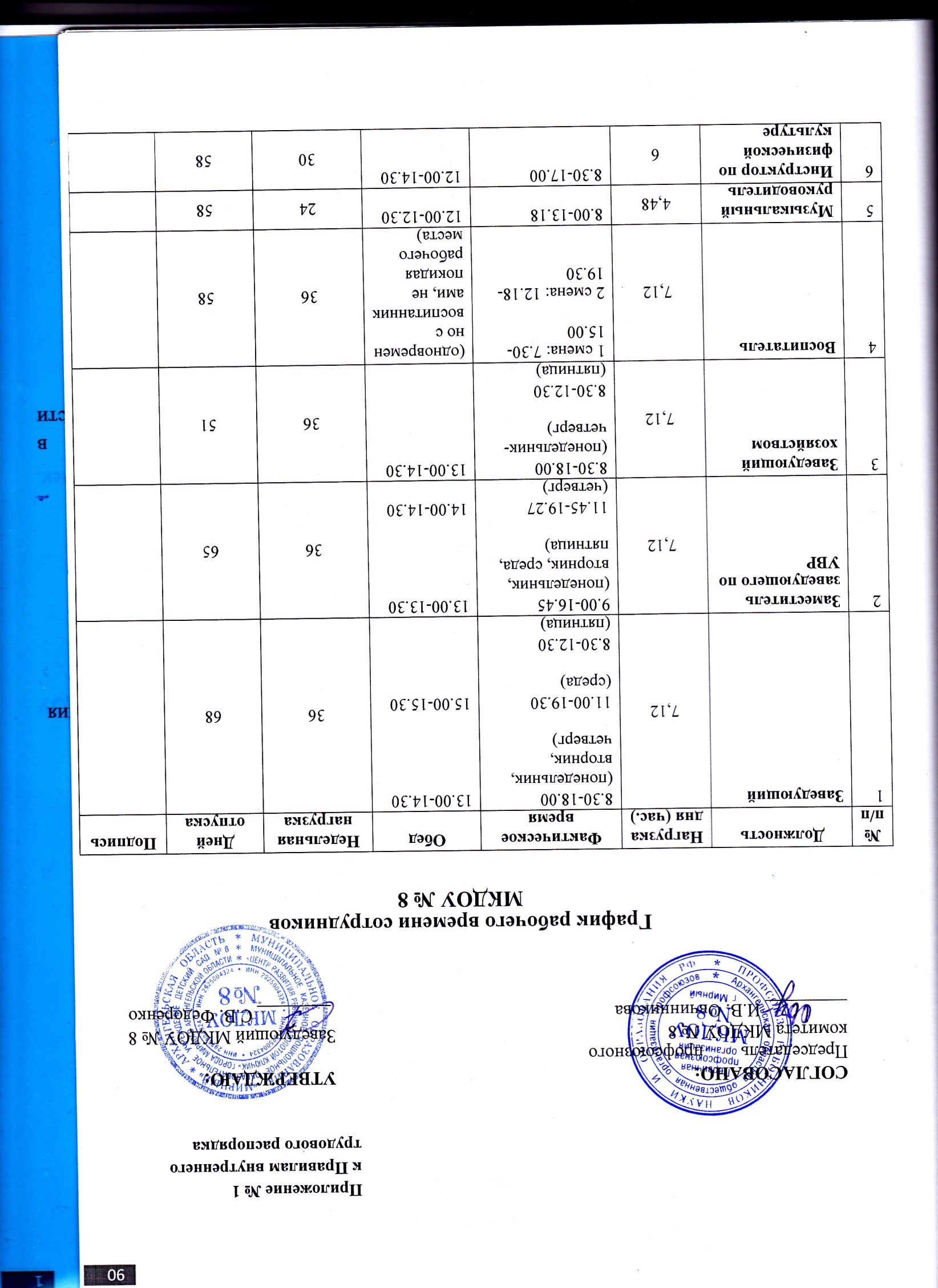 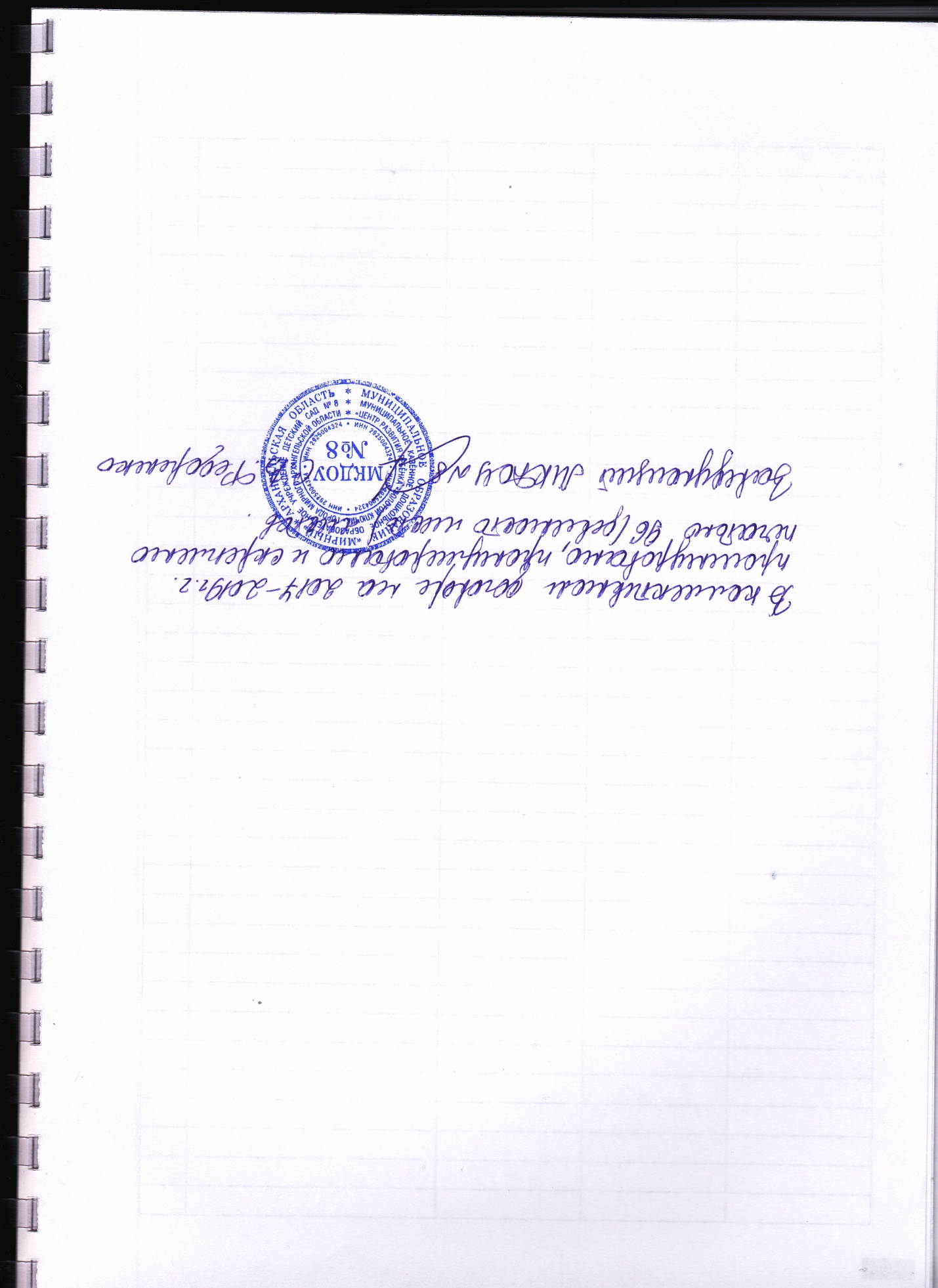 Наименование выплатыРазмер выплатыРайонный коэффициент20%Процентная надбавка за стаж работы в районах Крайнего Севера или приравненных к ним местностяхот 0% до 50%За работу во вредных условиях труда (ст.147 ТК РФ)от 4% до 12%7Учитель - логопед48.00-12.00 (вторник, четверг, пятница)15.00-19.00 (понедельник, среда)20588Педагог-психолог7,129.00-16.45 (понедельник, вторник, среда, пятница)11.45-19.27 (четверг)13.00-13.3014.00-14.3036589Младший воспитатель7,121 смена: 7.30-14.422 смена: 7.30-11.12; 15.00-18.303 смена: 11.12-18.2413.00-13.30 (не покидая рабочего места)364410Шеф-повар7,121 смена: 06.00-13.422 смена: 11.00-18.4211.00-11.3013.30-14.00(не покидая рабочего места)365111Повар7,121 смена: 06.00-13.422 смена: 11.00-18.4211.00-11.3013.30-14.00(не покидая рабочего места)365112Главный бухгалтер7,128.30-18.00 (понедельник-четверг)8.30-12.30 (пятница)13.00-14.30365113Бухгалтер7,128.30-18.00 (понедельник-четверг)8.30-12.30 (пятница)13.00-14.30364714Социальный педагог7,128.30-18.00 (понедельник-четверг)8.30-12.30 (пятница)13.00-14.30365815Кастелянша7,128.00-16.1213.00-14.00364416Машинист по стирке и ремонту белья7,128.00-16.1213.00-14.00364417Уборщик служебных помещений7,121 смена: 8.00-15.152 смена: 12.00-19.0012.00-12.3015.00-15.30364418Подсобный рабочий7,121 смена: 06.00-13.422 смена: 11.00-18.4211.00-11.3013.30-14.00(не покидая рабочего места)364419Дворник7,126.00-14.129.00-10.00364420Сторож12618.00-6.006.00-6.00404421Кладовщик7,128.00-15.4213.00-13.30364422Слесарь-сантехник88.30-18.4213.00-14.30404423Плотник88.30-18.42404424Юрисконсульт7,128.30-18.00 (понедельник-четверг)8.30-12.30 (пятница)13.00-14.30364725Специалист по кадрам7,128.30-18.00 (понедельник-четверг)8.30-12.30 (пятница)13.00-14.30364726Старшая медицинская сестра7,121 смена: 7.30-14.422 смена: 12.18-19.3013.00-13.30(не покидая рабочего места)365427Специалист по охране труда7,128.30-18.00 (понедельник-четверг)8.30-12.30 (пятница)13.00-14.303644